Муниципальное бюджетное общеобразовательное учреждение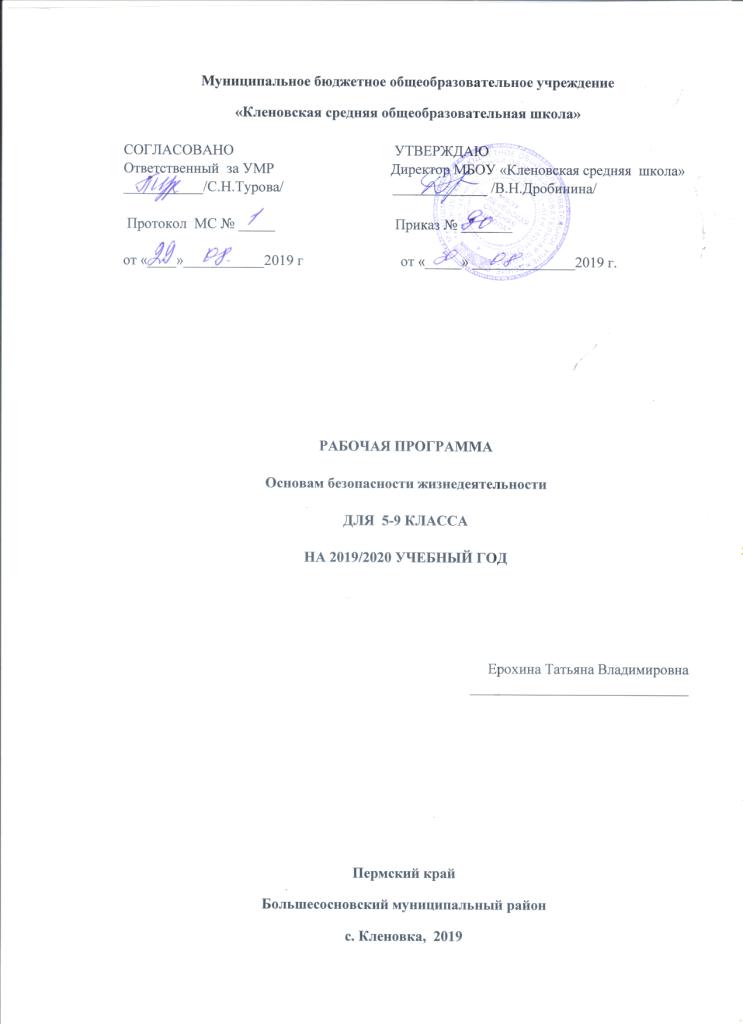 «Кленовская средняя общеобразовательная школа»СОГЛАСОВАНО                                            УТВЕРЖДАЮ	 Ответственный  за УМР                                Директор МБОУ «Кленовская средняя  школа»___________/С.Н.Турова/                              _____________ /В.Н.Дробинина/	  Протокол  МС № _____                                 Приказ № _______                      от «_____» ______________2019 г.РАБОЧАЯ ПРОГРАММАПо основам безопасности жизнедеятельности ДЛЯ  5-9 КЛАССАНА 2019/2020 УЧЕБНЫЙ ГОДЕрохина Татьяна ВладимировнаПермский крайБольшесосновский муниципальный районс. Кленовка,  2019 Пояснительная записка.Рабочая программа по курсу «Основы безопасности жизнедеятельности» для  5-9 классов составлена на основе:- примерной программы А.Т. Смирнова, Б.О. Хренникова « Основы безопасности жизнедеятельности». 5—9 классы:проект. — 2-е изд., дораб. — М.: Просвещение, 2019- федерального перечня учебников, утвержденный на 2014-2015 учебный год, с учетом изменений 2018-2019г.- учебного плана МБОУ «Кленовская средняя школа»- положение о текущем контроле и промежуточной аттестации учащихся МБОУ «Кленовская средняя школа»-  положение о рабочей  программе МБОУ «Кленовская средняя школа»Место учебного предмета в учебном планеВ 5-9 классах часы учебного плана формируются участниками образовательного процесса с целью углубления учебных программ, развития интереса к учебному предмету Для реализации программы на ее изучение предусмотрено учебным планом 34 учебных недели в год, по 1 часу в неделю во всех классах, с 5 по 9кл., утвержденная годовым календарным графиком учебных занятий на 2019-2020 учебный год МБОУ «Кленовская средняя школа».Общие цели и задачиЦели:безопасное поведение учащихся в чрезвычайных ситуациях природного, техногенного и социального характера;понимание каждым учащимся важности сбережения и защиты личного здоровья как индивидуальной и общественной ценности;принятие учащимися ценностей гражданского общества: прав человека, правового государства, ценностей семьи, справедливости судов и ответственности власти;антиэкстремистское мышление и антитеррористическое поведение учащихся, в том числе нетерпимость к действиям и влияниям, представляющим угрозу для жизни человека;отрицательное отношение учащихся к приёму психоактивных веществ, в том числе наркотиков;Задачи :формирование у учащихся модели безопасного поведения в повседневной жизни, в транспортной среде и в чрезвычайных ситуациях природного, техногенного и социального характера;формирование индивидуальной системы здорового образа жизни;выработка у учащихся антиэкстремистской и антитеррористической личностной позиции и отрицательного отношения к психоактивным веществам и асоциальному поведению.Планируемые результаты изучения ОБЖ в 5 -9 классахОбщие положенияВ соответствии с требованиями ФГОС ООО система планируемых результатов – личностных, метапредметных и предметных – устанавливает и описывает классы учебно-познавательных и учебно-практических задач, которые осваивают учащиеся в ходе обучения, особо выделяя среди них те, которые выносятся на итоговую оценку, в том числе государственную итоговую аттестацию выпускников. Успешное выполнение этих задач требует от учащихся овладения системой учебных действий (универсальных и специфических для каждого учебного предмета: регулятивных, коммуникативных, познавательных) с учебным материалом и, прежде всего, с опорным учебным материалом, служащим основой для последующего обучения. Структура планируемых результатов:В структуре планируемых результатов выделяется следующие группы:личностные,метапредметные и предметныеЛичностные результаты обучения:усвоение правил индивидуального и коллективного безопасного поведения в чрезвычайных ситуациях, угрожающих жизни и здоровью людей, правил поведения на транспорте и на дорогах;формирование понимания ценности здорового и безопасного образа жизни;усвоение гуманистических, демократических и традиционных ценностей многонационального российского общества; воспитание чувства ответственности и долга перед Родиной;формирование ответственного отношения к учению, готовности и способности обучающихся к саморазвитию и самообразованию на основе мотивации к обучению и познанию, осознанному выбору и построению дальнейшей индивидуальной траектории образования на базе ориентировки в мире профессий и профессиональных предпочтений с учётом устойчивых познавательных интересов;формирование целостного мировоззрения, соответствующего современному уровню развития науки и общественной практике, учитывающего социальное, культурное, языковое, духовное многообразие современного мира;формирование готовности и способности вести диалог с другими людьми и достигать в нём взаимопонимания;освоение социальных норм, правил поведения, ролей и форм социальной жизни в группах и сообществах, включая взрослые и социальные сообщества;развитие правового мышления и компетентности в решении моральных проблем на основе личностного выбора, формирование нравственных чувств и нравственного поведения, осознанного и ответственного отношения к собственным поступкам;формирование коммуникативной компетентности в общении и сотрудничестве со сверстниками, старшими и младшими в процессе образовательной, общественно полезной, учебно-исследовательской, творческой и других видов деятельности;формирование основ экологической культуры на основе признания ценности жизни во всех её проявлениях и необходимости ответственного, бережного отношения к окружающей среде;осознание значения семьи в жизни человека и общества, принятие ценности семейной жизни, уважительное и заботливое отношение к членам своей семьи;формирование антиэкстремистского мышления и антитеррористического поведения, потребностей соблюдать нормы здорового образа жизни, осознанно выполнять правила безопасности жизнедеятельности.Метапредметные  результаты обучения:Регулятивные УУД:умение самостоятельно планировать пути достижения целей защищённости, в том числе альтернативные, осознанно выбирать наиболее эффективные способы решения учебных и познавательных задач;умение самостоятельно определять цели своего обучения, ставить и формулировать для себя новые задачи в учёбе и познавательной деятельности, развивать мотивы и интересы своей познавательной деятельности;умение соотносить свои действия с планируемыми результатами курса, осуществлять контроль своей деятельности в процессе достижения результата, определять способы действий в опасных и чрезвычайных ситуациях в рамках предложенных условий и требований, корректировать свои действия в соответствии с изменяющейся ситуацией;умение оценивать правильность выполнения учебной задачи в области безопасности жизнедеятельности, собственные возможности её решения;владение основами самоконтроля, самооценки, принятия решений и осуществления осознанного выбора в учебной и познавательной деятельности;Познавательные УУД:умение определять понятия, создавать обобщения, устанавливать аналогии, классифицировать, самостоятельно выбирать основания и критерии (например, для классификации опасных и чрезвычайных ситуаций, видов террористической и экстремистской деятельности), устанавливать причинно- следственные связи, строить логическое рассуждение, умозаключение (индуктивное, дедуктивное и по аналогии) и делать выводы;умение создавать, применять и преобразовывать знаки и символы, модели и схемы для решения учебных и познавательных задач;освоение приёмов действий в опасных и чрезвычайных ситуациях природного, техногенного и социального характера, в том числе оказание первой помощи пострадавшим.Коммуникативные УУД:умение организовывать учебное сотрудничество и совместную деятельность с учителем и сверстниками; работать индивидуально и в группе: находить общее решение и разрешать конфликты на основе согласования позиций и учёта интересов; формулировать, аргументировать и отстаивать своё мнение;формирование и развитие компетентности в области использования информационно-коммуникационных технологий;формирование умений взаимодействовать с окружающими, выполнять различные социальные роли во время и при ликвидации последствий чрезвычайных ситуаций.Предметные результаты обучения:Выпускник научится:классифицировать и характеризовать условия экологической безопасности;использовать знания о предельно допустимых концентрациях вредных веществ в атмосфере, воде и почве;использовать знания о способах контроля качества окружающей среды и продуктов питания с использованием бытовых приборов;классифицировать и характеризовать причины и последствия опасных ситуаций при использовании бытовых приборов контроля качества окружающей среды и продуктов питания;безопасно, использовать бытовые приборы контроля качества окружающей среды и продуктов питания;безопасно использовать бытовые приборы;безопасно использовать средства бытовой химии;безопасно использовать средства коммуникации;классифицировать и характеризовать опасные ситуации криминогенного характера;предвидеть причины возникновения возможных опасных ситуаций криминогенного характера;безопасно вести и применять способы самозащиты в криминогенной ситуации на улице;безопасно вести и применять способы самозащиты в криминогенной ситуации в подъезде;безопасно вести и применять способы самозащиты в криминогенной ситуации в лифте;безопасно вести и применять способы самозащиты в криминогенной ситуации в квартире;безопасно вести и применять способы самозащиты при карманной краже;безопасно вести и применять способы самозащиты при попытке мошенничества;адекватно оценивать ситуацию дорожного движения;адекватно оценивать ситуацию и безопасно действовать при пожаре;безопасно использовать средства индивидуальной защиты при пожаре;безопасно применять первичные средства пожаротушения;соблюдать правила безопасности дорожного движения пешехода;соблюдать правила безопасности дорожного движения велосипедиста;соблюдать правила безопасности дорожного движения пассажира транспортного средства;классифицировать и характеризовать причины и последствия опасных ситуаций на воде;адекватно оценивать ситуацию и безопасно вести у воды и на воде;использовать средства и способы само- и взаимопомощи на воде;классифицировать и характеризовать причины и последствия опасных ситуаций в туристических походах;готовиться к туристическим походам;адекватно оценивать ситуацию и безопасно вести в туристических походах;адекватно оценивать ситуацию и ориентироваться на местности;добывать и поддерживать огонь в автономных условиях;добывать и очищать воду в автономных условиях;добывать и готовить пищу в автономных условиях; сооружать (обустраивать) временное жилище в автономных условиях;подавать сигналы бедствия и отвечать на них;характеризовать причины и последствия чрезвычайных ситуаций природного характера для личности, общества и государства;предвидеть опасности и правильно действовать в случае чрезвычайных ситуаций природного характера;классифицировать мероприятия по защите населения от чрезвычайных ситуаций природного характера;безопасно использовать средства индивидуальной защиты; характеризовать причины и последствия чрезвычайных ситуаций техногенного характера для личности, общества и государства;предвидеть опасности и правильно действовать в чрезвычайных ситуациях техногенного характера;классифицировать мероприятия по защите населения от чрезвычайных ситуаций техногенного характера;безопасно действовать по сигналу «Внимание всем!»;безопасно использовать средства индивидуальной и коллективной защиты;комплектовать минимально необходимый набор вещей (документов, продуктов) в случае эвакуации;классифицировать и характеризовать явления терроризма, экстремизма, наркотизма и последствия данных явлений для личности, общества и государства;классифицировать мероприятия по защите населения от терроризма, экстремизма, наркотизма;адекватно оценивать ситуацию и безопасно действовать при обнаружении неизвестного предмета, возможной угрозе взрыва (при взрыве) взрывного устройства;адекватно оценивать ситуацию и безопасно действовать при похищении или захвате в заложники (попытки похищения) и при проведении мероприятий по освобождению заложников;классифицировать и характеризовать основные положения законодательных актов, регламентирующих ответственность несовершеннолетних за правонарушения;классифицировать и характеризовать опасные ситуации в местах большого скопления людей;предвидеть причины возникновения возможных опасных ситуаций в местах большого скопления людей;адекватно оценивать ситуацию и безопасно действовать в местах массового скопления людей;оповещать (вызывать) экстренные службы при чрезвычайной ситуации;характеризовать безопасный и здоровый образ жизни, его составляющие и значение для личности, общества и государства;классифицировать мероприятия и факторы, укрепляющие и разрушающие здоровье;планировать профилактические мероприятия по сохранению и укреплению своего здоровья;адекватно оценивать нагрузку и профилактические занятия по укреплению здоровья;планировать распорядок дня с учетом нагрузок;выявлять мероприятия и факторы, потенциально опасные для здоровья;безопасно использовать ресурсы интернета;анализировать состояние своего здоровья;определять состояния оказания неотложной помощи;использовать алгоритм действий по оказанию первой помощи;классифицировать средства оказания первой помощи;оказывать первую помощь при наружном и внутреннем кровотечении;извлекать инородное тело из верхних дыхательных путей;оказывать первую помощь при ушибах;оказывать первую помощь при растяжениях;оказывать первую помощь при вывихах;оказывать первую помощь при переломах;оказывать первую помощь при ожогах;оказывать первую помощь при отморожениях и общем переохлаждении;оказывать первую помощь при отравлениях;оказывать первую помощь при тепловом (солнечном) ударе;оказывать первую помощь при укусе насекомых и змей.Выпускник получит возможность научиться:безопасно использовать средства индивидуальной защиты велосипедиста; классифицировать и характеризовать причины и последствия опасных ситуаций в туристических поездках; готовиться к туристическим поездкам;адекватно оценивать ситуацию и безопасно вести в туристических поездках; анализировать последствия возможных опасных ситуаций в местах большого скопления людей; анализировать последствия возможных опасных ситуаций криминогенного характера; безопасно вести и применять права покупателя;анализировать последствия проявления терроризма, экстремизма, наркотизма;предвидеть пути и средства возможного вовлечения в террористическую, экстремистскую и наркотическую деятельность;анализировать влияние вредных привычек и факторов и на состояние своего здоровья; характеризовать роль семьи в жизни личности и общества и ее влияние на здоровье человека; классифицировать и характеризовать основные положениязаконодательных актов, регулирующих права и обязанности супругов, и защищающих права ребенка; владеть основами самоконтроля, самооценки, принятия решений и осуществления осознанного выбора в учебной и познавательной деятельности при формировании современной культуры безопасности жизнедеятельности;классифицировать основные правовые аспекты оказания первой помощи;оказывать первую помощь при не инфекционных заболеваниях; оказывать первую помощь при инфекционных заболеваниях; оказывать первую помощь при остановке сердечной деятельности;оказывать первую помощь при коме; оказывать первую помощь при поражении электрическим током; использовать для решения коммуникативных задач в области безопасности жизнедеятельности различные источники информации, включая Интернет-ресурсы и другие базы данных; усваивать приемы действий в различных опасных и чрезвычайных ситуациях; исследовать различные ситуации в повседневной жизнедеятельности, опасные и чрезвычайные ситуации, выдвигать предположения и проводить несложные эксперименты для доказательства предположений обеспечения личной безопасности; творчески решать моделируемые ситуации и практические задачи в области безопасности жизнедеятельности.Система оценки достижения планируемых результатов освоения  программыОбщие положенияСистема оценки достижения планируемых результатов (далее – система оценки) является частью системы оценки и управления качеством образования в образовательной организации и служит основой при разработке образовательной организацией собственного "Положения об оценке образовательных достижений обучающихся".Основными направлениями и целями оценочной деятельности в образовательной организации в соответствии с требованиями ФГОС ООО являются:оценка образовательных достижений обучающихсяна различных этапах обучения как основа их промежуточной и итоговой аттестации, а также основа процедур внутреннего мониторинга образовательной организации, мониторинговых исследований муниципального регионального и федерального уровней;оценка результатов деятельности педагогических кадровкак основа аттестационных процедур;оценка результатов деятельности образовательной организациикак основа аккредитационных процедур.Критерии оцениванияЗнания и умения обучающихся оцениваются на основании устных ответов (выступлений), а также практической деятельности, учитывая их соответствие требованиям программы обучения, по пятибалльной системе оценивания.1.     Оценку «5» получает обучающийся, чей устный ответ (выступление), письменная работа, практическая деятельность или их результат соответствуют в полной мере требованиям программы обучения. Если при оценивании учебного результата используется зачёт в баллах, то оценку «5» получает обучающийся, набравший 90 – 100% от максимально возможного количества баллов.2.     Оценку «4» получает обучающийся, чей устный ответ (выступление), письменная работа, практическая деятельность или их результат в общем соответствуют требованиям программы обучения, но недостаточно полные или имеются мелкие ошибки. Если при оценивании учебного результата используется зачёт в баллах, то оценку «4» получает обучающийся, набравший 70 – 89% от максимально возможного количества баллов.3.     Оценку «3» получает обучающийся, чей устный ответ (выступление), письменная работа, практическая деятельность или их результат соответствуют требованиям программы обучения, но имеются недостатки и ошибки. Если при оценивании учебного результата используется зачёт в баллах, то оценку «3» получает обучающийся, набравший 45 - 69% от максимально возможного количества баллов.4.     Оценку «2» получает обучающийся, чей устный ответ (выступление), письменная работа, практическая деятельность или их результат частично соответствуют требованиям программы обучения, но имеются существенные недостатки и ошибки. Если при оценивании учебного результата используется зачёт в баллах, то оценку «2» получает обучающийся, набравший 20 - 44% от максимально возможного количества баллов.                            Требования к уровню подготовки учащихся за курс ОБЖ 5-9 классаЗнать/ понимать:основы здорового образа жизни; факторы, укрепляющие и  разрушающие здоровье; вредные привычки и их профилактику; правила безопасного поведения в чрезвычайных ситуациях социального, природного и техногенного характера; способы безопасного поведения в природной среде; ориентирование на местности, подача сигналов бедствия, добывание огня, воды и пищи, сооружение временного укрытия.Уметь:действовать при возникновении пожара в жилище и использовать подручные средства для ликвидации очагов возгорания;Соблюдать правила поведения на воде, оказывать помощь утопающему;Оказывать первую медицинскую помощь при ожогах, отморожениях, ушибах, кровотечениях;Пользоваться средствами индивидуальной защиты (противогазом, респиратором, ватно-марлевой повязкой, домашней медицинской аптечкой) и средствами коллективной защиты;Вести себя в криминогенных ситуациях и в местах большого скопления людей;Действовать согласно установленному порядку по сигналу «Внимание всем!», комплектовать минимально необходимый набор документов, вещей и продуктов питания в случае эвакуации населения.Использовать приобретенные знания и умения в практической деятельности и повседневной жизниДля обеспечения личной  безопасности на улицах и дорогах; соблюдение мер предосторожности и правил поведения пассажиров в общественном транспорте; пользования бытовыми приборами и инструментами; проявления бдительности и поведения при угрозе террористического акта; обращения (вызова) в случае необходимости в соответствующие службы экстренной помощи.Содержание программы учебного предмета «Основы безопасности жизнедеятельности»5класс Модуль I. Основы безопасности личности, общества и государства – 25 ч. Раздел I. Основы комплексной безопасности – 18 ч. Глава 1. Человек, среда его обитания, безопасность человека – 6 ч.Роль городов в развитии человеческого общества. Система жизнеобеспечения современных городов. Опасные ситуации, которые могут возникнуть в городе. Система обеспечения жилища человека водой, теплом, электричеством, газом. Бытовые приборы, используемые человеком в повседневной жизни. Меры профилак- тики опасных и аварийных ситуациях. Природные и антропогенные факторы, формирующие микроклимат города. Особенности социальной среды в городе с учетом его предназначения (город - столица, город-порт и др. ). Зоны повышенной криминогенной опасности, зоны безо-пасности в городе. Правила безопасного общения с окружающими людьми. Общие понятия об опасных и чрезвычайных ситуациях. Организация обеспечения жизнедеятельности человека в городе. Основные службы города, предназначенные для защиты населения. Глава 2. Опасные ситуации техногенного характера - 7 ч. Дорога и ее предназначение .Участники дорожного движения. Дорожная размет- ка. Дорожные знаки. Светофоры и регулировщики. Обеспечение безопасности до-рожного движения. Пешеход - участник дорожного движения Общие обязанности пешехода. Меры безопасности поведения пешеходов на дороге.     Пассажир. Общие обязанности пассажира при следовании в различных видах го-родского транспорта. Особенности перевозки пассажиров грузовым транспортом.            Транспортное средство и водитель. Общие обязанности водителя. Велосипедист - водитель транспортного средства. Требования к техническому состоянию велосипеда. Обязанности велосипедиста. Правила поведения на дороге.        Пожар в жилище и причины его возникновения. Пожарная безопасность. Ос-новные правила пожарной безопасности в жилище. Личная безопасность при пожа- ре. Опасные и аварийные ситуации, которые могут возникнуть в жилище в повсе- дневной жизни. Общие правила поведения в быту. Безопасное обращение с элек-троприборами, бытовым газом, со средствами бытовой химии. Профилактика травм при занятии физической культурой и спортом.Глава 3. Опасные ситуации природного характера – 3 ч.      Погода и ее основные показатели. Опасные природные явления ( гроза, гололед, снежный занос, метель) и правила безопасного поведения до и во время опасной природных явлений.      Водоемы в черте города. Состояние водоемов в различное время года. Меры безопасного поведения на водоемах. Криминогенные ситуации в городе. Меры личной безопасности при общении с незнакомыми людьми.   Некоторые общие правила безопасного поведения дома для профилактики кри-миногенных ситуаций. Безопасность у телефона. Воры в квартире. Нападение в лифте. Нападение в подъезде дома.    Безопасность на улице. Знание своего (поселка) города и его особенностей. Умение предвидеть события и избегать опасные ситуации. Умение выбрать безо-пасный маршрут движения по городу, знание расположения безопасных зон в го- роде (отделение милиции, посты ГИБДД и др.) Умение соблюдать правила безопас- ности в общественном месте, в толпе. Взрывное устройство на улице.                                                Глава 4. Чрезвычайные ситуации природного                                                              и техногенного характера – 2 ч.    Чрезвычайные ситуации природного характера: землетрясения, наводнения, ураганы, бури, смерчи, сели, оползни, обвалы. Краткая характеристика чрезвычайных ситуаций природного характера, их последствия. Обеспечение личной безопасности в условиях чрезвычайной ситуации природного характера.     Чрезвычайные ситуации техногенного характера: аварии на радиационно - опасном объекте, аварии на пожаро - взрывоопасных объектах, аварии на химических объектах. Обеспечение личной безопасности в чрезвычайных ситуациях техногенного характера.         Организация защиты населения от чрезвычайных ситуаций. Единая государственная система предупреждения и ликвидации чрезвычайных ситуаций (РСЧС).       Действия населения при оповещении об угрозе возникновения чрезвычайной ситуации.        Организация эвакуации населения.    Правила безопасного поведения при проживании на радиоактивно загрязненной местности.                   Раздел 3. Основы противодействия экстремизму и терроризму в РФ - 7 ч.                                        Глава 5. Опасные ситуации социального характера,                                                        антиобщественное поведение – 3 ч.         Антиобщественное поведение и его опасность. Обеспечение личной безопасно-сти дома. Обеспечение личной безопасности на улице. Решение ситуативных задач.                                              Глава 6. Экстремизм и терроризм –                             чрезвычайные опасности для общества и государства - 4 ч.    Экстремизм и терроризм, основные понятия, причины их возникновения. Виды экстремистской и террористической деятельности. Виды террористических актов и их последствия. Ответственность несовершеннолетних за антиобщественное пове-дение и участие в террористической деятельности.                        Модуль 2. Основы медицинских знаний и здорового образа жизни – 10 ч.                                          Раздел 4. Основы здорового образа жизни - 6 ч.                                            Глава 7. Возрастные особенности развития человека                                                            и здоровый образ жизни – 3 ч.      Здоровый образ жизни как система повседневного поведения человека, обеспе-чивающая совершенствование его физических и духовных качеств.         Основные составляющие здорового образа жизни. Режим дня и умение рационально распределять свое время как основные составляющие здорового образа жизни.        Значение двигательной активности и физической культуры для совершенствова-ния физических и духовных качеств человека. Систематические занятия физической культурой.            Основные понятия о рациональном питании. Роль питания в сохранении и укреп-лении здоровья. Необходимые организму вещества: углеводы, жиры, белки, витами-ны, вода.                Гигиена питания.                                         Глава 8. Факторы, разрушающие здоровье – 3 ч.    Потенциальные возможности человека, значение образа жизни и привычек для совершенствования духовных и физических качеств.        Вредные привычки ( курение, употребление алкоголя ), их отрицательное влия-ние на развитие способностей человека и его здоровья.         Табачный дым и его составляющие. Влияние табачного дыма на организм куря-щего и на окружающих. Возможные последствия постоянного курения для здоровья человека. Как уберечь себя от курения.        Алкоголь - наркотический яд. Влияние алкоголя на организм человека. Возмож-ные последствия алкоголя. Алкоголь и преступность. Собеседования на тему « Ос- новы здорового образа жизни и профилактика вредных привычек ».                        Глава 9. Первая медицинская помощь и правила ее оказания – 4 ч.                                 Раздел 5. Основы медицинских знаний и оказание                                                    первой медицинской помощи – 4 ч.   Первая медицинская помощь, общее положение по оказанию первой медицин-ской помощи. Ситуации, при которых следует немедленно вызвать « Скорую помощь ».   Содержание аптечки первой помощи, которую желательно иметь дома.    Последовательная отработка навыков в оказании первой медицинской помощи при ушибах, ссадинах, носовом кровотечении.      Отравления, пути попадания токсических веществ в организм человека.    Общие правила оказания первой медицинской помощи при отравлениях (практические занятия). Всего часов – 34 часа  6класс                    Раздел І. Безопасность человека в природных условиях – 24 ч.                      Глава 1. Подготовка к активному отдыху на природе – 5 ч.Природа и человек. Общение с живой природой – естественная потребность че-ловека для развития своих духовных и физических качеств. Активный отдых на природе и необходимость подготовки к нему. Ориентирование на местности. Способы определения сторон горизонта. Опре- деление своего местонахождения и направления движения на местности. Подготовка к выходу на природу. Порядок движения по маршруту. Определение места для бивака. Разведение костра. Определение необходимого снаряжения для похода.Глава 2. Активный отдых на природе и безопасность – 5 ч. Общие правила безопасности при активном отдыхе на природе. Обеспечение безопасности в пеших и горных походах. Порядок движения по-ходных групп. Выбор линии движения в пешем путешествии. Режим и порядок дня похода.  Преодоление водных препятствий. Подготовка и проведение лыжных походов, одежда и обувь туриста-лыжника, подбор и подготовка лыж. Организация движения, организация ночлегов Меры безопасности в лыжном походе. Водные походы. Подготовка к водному путешествию. Возможные аварийные ситуации в водном походе. Обеспечение безопасности на воде. Велосипедные походы, Особенности организации велосипедных походов. Обеспечение безопасности туристов в велосипедных походах.                                     Глава 3. Дальний (внутренний) и выездной туризм.                                              Меры безопасности – 6 ч. Факторы, оказывающие влияние на безопасность человека в дальнем и выезд- ном туризме. Акклиматизация человека в различных климатических условиях. Акк-лиматизация к холодному климату. Акклиматизация к жаркому климату. Акклима-тизация в горной местности. Обеспечение личной безопасности при следовании к местам отдыха наземным видам транспорта (автомобильным, железнодорожным). Обеспечение личной безопасности при следовании к местам отдыха водным или воздушным видами транспорта.                          Глава 4. Обеспечение безопасности при автономном существовании                                   человека в природной среде – 4 ч.Автономное пребывание человека в природе. Добровольная и вынужденная автономия. Обеспечение жизнедеятельности человека в природной среде при автономном существовании . Сооружение временного укрытия из подручных средств. Добывание огня, обеспечение водой и пищей. Подача сигналов бедствия.                  Глава 5. Опасные ситуации в природных условиях – 4 ч. Опасные погодные условия и способы защиты от них. Обеспечение безопасности при встрече с дикими животными в природных условиях.      Укусы насекомых и защита от них. Клещевой энцефалит и его профилактика.                Раздел II. Основы медицинских знаний и здорового образа жизни – 11 ч.                 Глава 6. Основы медицинских знаний и оказание                                  первой медицинской помощи – 4 ч. Вопросы личной гигиены и оказание первой медицинской помощи в при- родных условиях. Походная аптечка. Лекарственные растения. Оказание первой медицинской помощи при ссадинах и потертостях. Первая медицинская помощь при ушибах, вывихах, растяжениях связок. Оказание первой медицинской помощи при тепловом и солнечном ударах и отморожении. Первая медицинская помощь при ожогах. Оказание первой медицинской помощи при укусах ядовитых змей. Первая медицинская помощь при укусах насекомых.Глава 7. Здоровье человека и факторы, на него влияющие – 7 ч. Здоровый образ жизни и профилактика утомления. Компьютер и его влияние на здоровье. Влияние неблагоприятной окружающей среды на здоровье человека. Влияние социальной среды на развитие и здоровье человека. Влияние наркотиков и психоактивных веществ на здоровье человека. Профилактика употребления наркотиков и психоактивных веществ. Стадии развития наркомании. Правила четырех «нет!» наркотикам. Всего часов – 34  7класс  Модуль 1. Основы безопасности личности, общества и государства – 27 ч.                                                 Раздел 1 – 2. Основы комплексной безопасности.                                                Защита населения РФ от ЧС – 25 ч.                         Глава 1. Общие понятия об опасных и чрезвычайных ситуациях природного характера – 3 ч.Различные природные явления и причины их происхождения . Оболочка Земли: литосфера, атмосфера, гидросфера и биосфера. Географическая оболочка Земли. Круговорот веществ и энергии в географической оболочке. Общая характеристика природных явлений. Природные явления геологического, метеорологического, гидрологического, биологического и космического происхождения, их характеристика, возникновение опасности для жизнедеятельности человека. Опасные и чрезвычайные ситуации. Общие понятия и определения. Опасная ситуация, стихийное бедствие, чрезвычайная ситуация, общие понятия и определения. Чрезвычайные ситуации природного характера.                    Глава 2. Чрезвычайные ситуации геологического происхождения - 6 Землетрясение. Причины возникновения землетрясения и его возможные последствия.  Геологические процессы, происходящие в литосфере Земли, в результате которых возникают землетрясения. Очаг, магнитуда, эпицентр, интенсивность землетрясения. Определения интенсивности землетрясения, возможные последствия землетрясения. Основные районы на территории России, где вероятность землетрясений велика. Защита населения от последствий Землетрясений. Комплекс мероприятий, проводимых по защите населения от последствий зем-летрясений и рамках задач, решаемых РСЧС. Прогнозирование землетрясений. Оп-ределение наиболее сейсмоопасных районов на территории страны. Разработка спо-собов повышения устойчивости зданий и сооружений. Организация оповещения на-селения. Обучение населения правилам безопасного поведения в сейсмоопасных районах. Организация аварийно-спасательных работ. Правила безопасного поведения населения при землетрясении. Общие меры безопасности для населения, проживающего в сейсмоопасных районах. Правила поведения во время землетрясения в различных ситуациях: если землетрясение за- стало вас дома, на улице, в школе. Правила безопасного поведения после землетрясения. Вулканы, извержение вулканов, расположение вулканов на Земле. Вулканы, места их образования, причины извержения вулканов. Типы вулканов: действующие дремлющие и потухшие. Предвестники извержения вулканов. Последствия извержения вулканов. Образование лавовых потоков, вулканических грязевых потоков, выпадения твердых вулканических продуктов, образование палящей вулканической тучи выде-ление вулканических газов. Организация защиты населения от последствий извержения вулканов. Оползни, причины из возникновения. Классификация оползней по занимаемой ими площади. Последствия оползней. Организация защиты населения от последствий ополз- ней. Рекомендации населению по действиям при угрозе возникновения оползня. Обвалы и снежные лавины, их причины и последствия. Организация защиты населения от последствия обвалов и снежных лавин. Общие рекомендации населе-нию. Общие рекомендации населению по действиям при угрозе обвалов и схода снежных лавин.Глава 3. Чрезвычайные ситуации метеорологического происхождения – 3 ч.Ураганы и бури, причины их возникновения, возможные последствия. Циклоны их строение, скорость перемещения, циклоны – причина возникновения ураганов и бурь. Последствия ураганов и бурь. Характеристика разрушительной силы ураганов и бурь. Шкала Бофорта, определяющая силу ветра. Воздействие ветра на окружаю-щую среду. Мероприятия, проводимые в рамках задач, решаемых РСЧС, по защите населе-ния от последствий ураганов и бурь. Организация непрерывного наблюдения за состоянием атмосферы. Прогноз возникновения циклонов, их перемещения и возможные последствия. Осуществле-ние заблаговременных и оперативных мероприятий. Организация оповещения насе-ления об угрозе ураганов и бурь. Смерч основные понятия и определения. Характеристика смерча, разруши- тельная сила смерча и его возможные последствия. Рекомендации населению по действиям при угрозе и во время смерча. Глава 4. Чрезвычайные ситуации гидрологического происхождения – 8 ч. Наводнения, виды наводнений и их причины. Природные явления гидрологического происхождения, вызывающие наводне- ния.Наводнения, связанные со стоком воды во время половодья. Наводнения, вызы-ваемые заторами зажорами в руслах рек. Наводнения, связанные с ветровыми наго- нами воды. Возможные последствия наводнений. Основные мероприятия, проводимые по защите населения от последствий на-воднений. Прогнозирование наводнений, строительство защитных сооружений, оповещение населения. Рекомендации населению по действиям при угрозе и во время наводнения. Сели и их характеристика, причины возникновения селей. Защита населения от селевых потоков. Рекомендации населению, проживающему в селеопасных районах. Цунами. Общая характеристика цунами, причины их возникновения, возмож-ные последствия. Подготовка населения к безопасному поведению при угрозе воз-никновения цунами, во время цунами и после него. Снежные лавины, причины их возникновения, защита населения.                                   Глава 5. Природные пожары и чрезвычайные ситуациибиолого – социального происхождения – 5 ч. Лесные и торфяные пожары, виды пожаров, классификация лесных пожаров. Последствия лесных и торфяных пожаров для населения и окружающей среды. Профилактика лесных и торфяных пожаров, защита населения от лесных пожаров. Общие рекомендации по безопасному поведению при нахождении вблизи очагов пожаров в лесу. Инфекционные болезни человека, причины их возникновения. Классификация инфекционных болезней по способу передачи инфекции от больного человека к здоровому. Эпидемия, ее характеристика, опасность для населения. Эпидемический процесс и факторы, его определяющие. Противоэпидемические мероприятия и защита населения. Характеристика некоторых распространенных заболеваний и их характеристика. Комплекс мероприятий, проводимых для защиты населения от массовых ин-фекционных заболеваний. Правила личной гигиены для профилактики инфекционных заболеваний. Инфекционные болезни животных и растений. Причины их возникновения, краткая характеристика. Противоэпизоотические и противоэпифитотические мероприятия. Раздел 3. Основы противодействия терроризму и экстремизму в РФ - 2 ч.                                      Глава 6. Духовно – нравственные основы                           противодействия терроризму и экстремизму – 2 ч. Терроризм и опасность вовлечения подростка в террористическую и экстре-мистскую деятельность. Роль нравственных позиций и личных качеств подростков в формировании антитеррористического поведения. Модуль 2. Основы медицинских знаний и здорового образа жизни – 8 ч.                             Раздел 4. Основы здорового образа жизни – 3 ч.                      Глава 7. Здоровый образ жизни и его значение для                                    гармоничного развития человека – 3 ч.Психологическая уравновешенность, ее значение в формировании системы здо-рового образа жизни и обеспечения личной безопасности. Качества, необходимые для повышения уровня психологической уравновешен-ности. Общие понятия и определения стресса. Стресс и стадии развития общего адап-тационного синдрома. Влияние стресса на состояние здоровья человека. Содержа-ние общих принципов борьбы со стрессом. Автономно-физиологические особенности человека в подростковом возрасте. Особенности развития организма человека в подростковом возрасте. Физиче-ское развитие организма человека в подростковом возрасте. Физическое развитие, индивидуальные особенности внешнего облика человека. Различия в развитии мальчиков и девочек. Соблюдение правил личной гигиены в подростковом возрасте. Особенности психического развития человека в подростковом возрасте Перестройка, происходящая в центральной нервной системе подростка, и фор-мирование личности человека. Формирование основных качеств взрослого человека. Формирование личности подростка при его взаимоотношениях со взрослыми. Значение правильного общения со взрослыми, особенно с родителями. Умение слушать собеседника. Формирование личности подростка при его взаимоотношениях со сверстника- ми. Рост потребности общения со сверстниками. Понятие достижения признания среди сверстников. Возможные конфликтные ситуации при общении со сверстни-ками, основные пути их разрешения. Формирование взаимоотношений со сверстниками противоположного пола. Факторы, определяющие развитие взаимоотношений со сверстниками проти-воположного пола. Взаимоотношение подростка и общества. Ответственность не совершеннолет- них. Значение правового воспитания для социального развития подростков. Право- нарушения, совершаемые подростками, и их основные причины. Уголовная ответст-венность несовершеннолетних, предусмотренная Уголовным кодексом РФ (УК РЮ ,1997 г.)                              Раздел 5. Основы медицинских знаний и оказание                                                первой медицинской помощи – 5 ч. Глава 8. Первая медицинская помощь при неотложных состояниях – 5 ч. Общие понятия и определения первой медицинской помощи, доврачебной по- мощи, первой врачебной помощи. Общий порядок действий при оказании первой медицинской помощи. Когда необходимо вызвать « Скорую помощь». Первая медицинская помощь при незначительных ранах. Первая медицинская помощь при сильном кровотечении. Оказание первой медицинской помощи при артериальном кровотечении. Оказание первой медицинской помощи при венозном кровотечении. Оказание первой медицинской помощи при ушибах и переломах. Транспортировка пострадавшего.Всего часов - 348классРаздел I. Обеспечение личной безопасности в повседневной жизни – 11 ч. Глава 1. Пожарная безопасность – 3 ч.Пожары в жилых и общественных зданиях, их возможные последствия. Основные причины возникновения пожаров в жилых и общественных зданиях. Влияние «человеческого фактора» на причины возникновения пожаров. Соблюдение мер пожарной безопасности в быту. Права и обязанности граждан в области пожарной безопасности. Правила безопасного поведения при пожаре в жилом или общественном здании. Глава 2. Безопасность на дорогах – 3 ч. Причины дорожно-транспортного травматизма. Организация дорожного дви-жения. Правила безопасного поведения на дорогах пешеходов и пассажиров. Общие обязанности водителя. Правила безопасного поведения на дороге велосипедиста и водителя мопеда. Глава 3. Безопасность на водоемах – 3 ч. Водоемы. Особенности состояния водоемов в различное время года. Соблю-дение правил безопасности при купании в оборудованных и необорудованных местах. Безопасный отдых у воды. Оказание само- и взаимопомощи терпящим бедствие на воде. Глава 4. Экология и безопасность – 2 ч. Загрязнение окружающей природной среды понятие о предельно допустимых концентрациях загрязняющих веществ. Мероприятия, проводимые на защите здоро-вье населения в местах с неблагоприятной экологической обстановкой.                    Раздел II. Чрезвычайные ситуации техногенного                                       характера и безопасность населения – 11 ч. Глава 5. Чрезвычайные ситуации техногенного характера и их последствия – 8 ч.Общие понятия о чрезвычайной ситуации техногенного характера. Классифи-кация чрезвычайных ситуаций техногенного характера по типам и видам их возник- новения. Потенциально основные объекты экономики. Аварии на радиационных, хими- чески опасных и пожаро-взрывоопасных объектах. Причины их возникновения и возможные последствия. Аварии на гидродинамических объектах. Рекомендации специалистов по правилам безопасного поведения в различных чрезвычайных ситуациях техногенного характера.                Глава 6. Организация защиты населения от чрезвычайных                                ситуаций техногенного характера – 3 ч.Способы оповещения населения о чрезвычайных ситуациях техногенного характера. Организация защиты населения при авариях на радиационных и химически опасных объектах.                  Раздел III. Основы медицинских знаний и здорового образа жизни – 13 ч.                   Глава 7. Основы здорового образа жизни – 8 ч.Основные понятия о здоровье и здоровом образе жизни. Индивидуальное здо-ровье человека, его физическая и духовная сущность. Репродуктивное здоровье как общая составляющая здоровья человека и общества. Здоровый образ жизни и безо-пасность, основные составляющие здорового образа жизни. Здоровый образ жизни как необходимое условие сохранения и укрепления здоровья человека и общества и обеспечения их безопасности. Влияние окружающей природной среды на здоровье человека. Вредные привычки и их профилактика.                    Глава 8. Основы медицинских знаний и оказания                                   первой медицинской помощи – 5 ч.Общая характеристика различных повреждений и их последствия для здоро-вого человека. Средства оказания первой медицинской помощи. Правила оказания первой медицинской помощи при отравлениях угарным газом, хлором и аммиаком. Всего часов – 34 часов 9класс Раздел I. Основы безопасности личности, общества и государства – 23 ч. Глава 1.Национальная безопасность России в современном мире – 4 ч.Россия в мировом сообществе. Страны и организации в современном мире, с которыми Россия успешно сотрудничает. Значение для России сотрудничества со странами СНГ. Роль молодого поколения России в развитии нашей страны. Национальные интересы России в современном мире и их содержание. Степень влияния каждого человека на национальную безопасность России. Основные угрозы национальным интересам России, влияние определенного поведения каждого человека на национальную безопасность России. Значение формирования общей культуры населения в области безопасности жизнедеятельности для обеспечения национальной безопасности России.                    Глава 2.Чрезвычайные ситуации природного и техногенного                               характера и национальная безопасность России – 3 ч.Опасные и чрезвычайные ситуации, общие понятия и определения. Классификация чрезвычайных ситуаций, основные причины увеличения их числа. Масштабы и последствия чрезвычайных ситуаций для жизнедеятельности человека. Чрезвычайные ситуации природного характера, их причины и последствия. Чрезвычайные ситуации техногенного характера, их причины и последствия.            Глава 3.Современный комплекс проблем безопасности социального                         характера и национальная безопасность России – 2 ч. Военные угрозы национальной безопасности России. Внешние и внутренние угрозы национальной безопасности России. Роль Вооруженных Сил России в обес- печении национальной безопасности страны. Международный терроризм — угроза национальной безопасности России. Наркобизнес как разновидность проявления международного терроризма.Глава 4.Организационные основы по защите населения страны от чрезвычайных ситуаций мирного и военного времени – 3 ч. Единая государственная система предупреждения и ликвидации чрезвычайных ситуаций (РСЧС). Основные задачи, решаемые РСЧС по защите населения страны от чрезвычайных ситуаций природного и техногенного характера. Гражданская оборона как составная часть национальной безопасности и обо-роноспособности страны. Основные факторы, определяющие развитие гражданской обороны в настоящее время. МЧС России — федеральный орган управления в области защиты населения и территорий от чрезвычайных ситуаций. Роль МЧС России в формировании культуры в области безопасности жизнедеятельности населения страны. Глава 5.Основные мероприятия, проводимые в Российской Федерации, по защите                         населения от чрезвычайных ситуаций мирного и военного времени – 5 ч. Мониторинг и прогнозирование чрезвычайных ситуаций. Основное предназначение проведения системы мониторинга и прогнозирования чрезвычайных ситуаций. Инженерная защита населения и территорий от чрезвычайных ситуаций. Оповещение населения о чрезвычайных ситуациях. Централизованная система оповещения населения о чрезвычайных ситуациях; единая дежурно-диспетчерская служба на базе телефона 01. Создание локальных и автоматизированных систем оповещения. Эвакуация населения. Классификация мероприятий по эвакуации населения из зон чрезвычайных ситуаций. Экстренная эвакуация; рассредоточение персонала объектов экономики из категорированных городов. Заблаговременные мероприятия, проводимые человеком при подготовке к эвакуации. Аварийно-спасательные и другие неотложные работы в очагах поражения.                                  Глава 6. Организация борьбы с терроризмом и наркобизнесом                                              в Российской Федерации – 6 ч. Виды террористических акций, их цели и способы осуществления. Подразделение терроризма по видам в зависимости от целей, которые преследуют преступники. Международный терроризм и его основные особенности. Законодательная и нормативно-правовая база по организации борьбы с терроризмом. Основные органы федеральной исполнительной власти, непосредственно осуществляющие борьбу с терроризмом. Основные задачи гражданской обороны по защите населения от террористических актов. Система борьбы с терроризмом. Существующие в мировой практике формы борьбы с терроризмом. Организация информирования населения о террористической акции. Уголовная ответственность, предусмотренная за участие в террористической деятельности. Правила поведения при угрозе террористического акта. Государственная политика противодействия распространению наркомании. Основные меры, принимаемые в России для борьбы с наркоманией. Наказания, предусмотренные Уголовным кодексом РФ за сбыт наркотических средств и за склонение к потреблению наркотических средств. Профилактика наркомании. Раздел II. Основы медицинских знаний и здорового образа жизни – 11 ч.Глава 7.Основы здорового образа жизни – 3 ч. Здоровье человека как индивидуальная, так и общественная ценность. Определение, данное здоровью в Уставе Всемирной организации здравоохранения (ВОЗ). Основные факторы, оказывающие существенное влияние на здоровье человека. Взаимосвязь, существующая между духовной, физической и социальной составляющими здоровья человека. Здоровый образ жизни и его составляющие. Роль здорового образа жизни в формировании у человека общей культуры в области безопасности жизнедеятельно-сти. Репродуктивное здоровье населения и национальная безопасность России. Глава 8. Факторы, разрушающие репродуктивное здоровье - 3 ч.Ранние половые связи и их последствия. Инфекции, передаваемые половым путем. Понятия о ВИЧ-инфекции и СПИДе.                            Глава 9. Правовые основы сохранения и укрепления                                    репродуктивного здоровья- 3 ч. Брак и семья. Роль семьи в воспроизводстве населения страны. Основные функции семьи Влияние культуры общения мужчины и женщины на создание блгополучной семьи. Семья и здоровый образ жизни человека. Роль семьи в формировании здорового образа жизни. Основные положения Семейного кодекса РФ. Глава 10.Оказание первой медицинской помощи – 2 ч. Первая медицинская помощь при массовых поражениях. Первая медицинская помощь при передозировке при приеме психоактивных веществ. Список используемой литературы:1. Стандарт основного общего образования по образовательной области «Основы безопасности жизнедеятельности»2. Примерная программа основного общего образования по основам безопасности жизнедеятельности.3. Авторская программа по ОБЖ.4. Методические пособия (рекомендации к проведению уроков ОБЖ).                                        5. Учебно-методические комплекты к программе по ОБЖ, выбранной в качестве основной для проведения уроков ОБЖ.  6.Учебники по ОБЖ. 7. Научно-популярная литература по ОБЖ.8. Учебно-наглядные пособия.  Справочные пособия, энциклопедии по ОБЖ.          9.Презентации - http://viki.rdf.ru/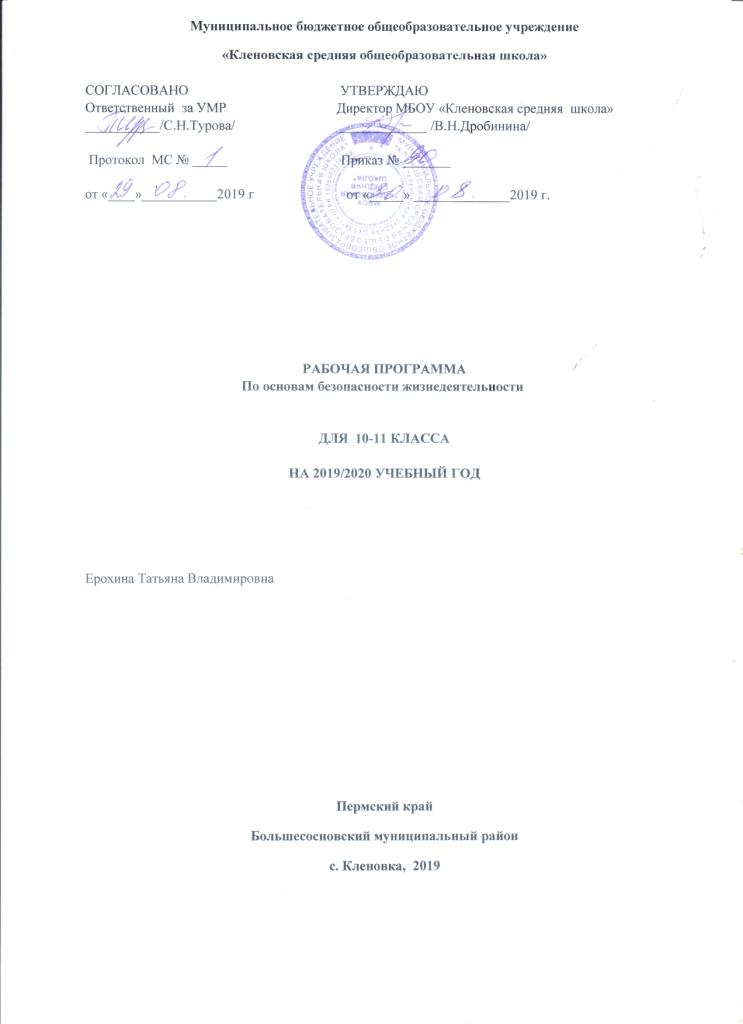 Муниципальное бюджетное общеобразовательное учреждение«Кленовская средняя общеобразовательная школа»СОГЛАСОВАНО                                            УТВЕРЖДАЮ	 Ответственный  за УМР                                Директор МБОУ «Кленовская средняя  школа»___________/С.Н.Турова/                              _____________ /В.Н.Дробинина/	  Протокол  МС № _____                                 Приказ № _______                      от «_____» ______________2019 г.РАБОЧАЯ ПРОГРАММАПо основам безопасности жизнедеятельности ДЛЯ  10-11 КЛАССАНА 2019/2020 УЧЕБНЫЙ ГОДЕрохина Татьяна ВладимировнаПермский крайБольшесосновский муниципальный районс. Кленовка,  2019ПояснительнаязапискаНастоящаярабочаяпрограммакурса«Основыбезопасностижизнедеятельности»для10– 11классовсоставленанаоснове:Рабочая программа по курсу «Основы безопасности жизнедеятельности» для  10-11 классов составлена на основе: примерной программы А.Т. Смирнова, Б.О. Хренникова « Основы безопасности жизнедеятельности». 10-11 классы: проект. — 2-е изд., дораб. — М.: Просвещение, 2014федерального перечня учебников, утвержденный на 2014-2015 учебный год, с учетом изменений 2018-2019г.учебного плана МБОУ «Кленовская средняя школа» положение о текущем контроле и промежуточной аттестации учащихся МБОУ «Кленовская средняя школа»  положение о рабочей  программе МБОУ «Кленовская средняя школа»                      Место учебного предмета в учебном планеВ 10-11 классах часы учебного плана формируются участниками образовательного процесса с целью углубления учебных программ, развития интереса к учебному предмету Для реализации программы учебнымпланомшколынаизучениекурсав10классеотводится34учебныхчаса(израсчета1часвнеделю)ив11классе – 33учебныхчаса, утвержденная годовым календарным графиком учебных занятий на 2019-2020 учебный год МБОУ «Кленовская средняя школа».Изучениеосновбезопасностижизнедеятельностинаправленонадостижениеследующихцелей:Воспитаниеуобучаемыхответственностизаличнуюбезопасность,безопасностьобществаигосударства;ответственногоотношениякличномуздоровьюкакиндивидуальнойиобщественнойценности;ответственногоотношенияксохранениюокружающейприроднойсредыкакосновывобеспечениибезопасностижизнедеятельностиличности,обществаигосударства;Развитиедуховныхифизическихкачествличности,обеспечивающихбезопасноеповедениечеловекавусловиях и опасныхичрезвычайныхситуацийприродного,техногенногои социального характера;потребностивестиздоровыйобразжизни;необходимыхморальных,физическихипсихологическихкачествдлявыполненияконституционногодолгаиобязанностигражданинаРоссиипозащитеОтечества;Освоениезнаний:обезопасномповедениичеловекавопасныхичрезвычайныхситуацияхприродного,техногенногоисоциальногохарактера;оздоровьеиздоровомобразежизни;огосударственнойсистемезащитынаселенияотопасныхичрезвычайныхситуациймирногоивоенноговремени;обобязанностяхгражданпозащитегосударства;Формированиеумений:оценкиситуаций,опасныхдляжизнииздоровья;безопасногоповедениявопасныхичрезвычайныхситуациях;использованиясредствиндивидуальнойиколлективнойзащиты; оказания первоймедицинскойпомощипринеотложныхсостояниях.Реализацияуказанныхцелейобеспечиваетсясодержаниемпрограммы,котораясистематизируетзнаниявобластибезопасностижизнедеятельности,полученныеучащимисявосновнойобщеобразовательнойшколе,испособствуетформированиюунихцельногопредставлениявобластибезопасностижизнедеятельностиличности,обществаигосударства.Структура  программы курсаОБЖсостоитизтрёхлогическивзаимосвязанныхмодулей:Основыбезопасностиличности,общества,государства;Основымедицинскихзнанийиздоровогообразажизни;обеспечениевоеннойбезопасностигосударства.Планируемые результаты освоения учебного предмета, курса.Личностные результаты:•	сформированность целостного представления об основных направлениях обеспечения национальной безопасности Российской Федерации и основных приоритетах национальной безопасности (национальной обороне, государственной и общественной безопасности);•	выбор направления самостоятельной подготовки в области безопасности жизнедеятельности в сфере будущей профессиональной деятельности и в повседневной жизни с учётом индивидуальных возможностей и потребностей;•	сформированность современного уровня культуры безопасности жизнедеятельности, способствующей снижению отрицательного влияния человеческого фактора на безопасность личности, общества и государства;•	осознание терроризма и экстремизма как социальных явлений, представляющих серьёзную угрозу личности, обществу, государству и национальной безопасности;•	сформированность нравственных позиций и личных качеств, способствующих противостоянию террористической и экстремистской идеологии;•	сформированность потребностей в соблюдении норм и правил здорового образа жизни;•	выработка устойчивого негативного отношения к курению, употреблению алкоголя и наркотиков;•	сформированность убеждения в необходимости освоения основ медицинских знаний и выработки умений в оказании первой помощи при неотложных состояниях;•	морально-психологическая и физическая подготовленность к успешной профессиональной деятельности, в том числе к военной службе в современных условиях;•	воспитание патриотизма, уважения к историческому и культурному прошлому России и её Вооружённым Силам;•	воспитание потребности в правовой подготовке и освоение основных положений законодательства Российской Федерации в области обороны государства, воинской обязанности и военной службы граждан;•	уяснение значения роли гражданской обороны в области защиты населения страны от чрезвычайных ситуаций мирного и военного времени и выработка убеждения в необходимости овладения навыками в области гражданской обороны.Метапредметныерезультаты изучения основ безопасности жизнедеятельности определяются сформированностью у учащихся современной системы взглядов:•	на события и явления, происходящие в современном мире в природной, техногенной и социальной сферах обитания, и их влияние на безопасность жизнедеятельности человека;•	на состояние защищённости жизненно важных интересов личности, общества и государства в Российской Федерации от внешних и внутренних угроз.Метапредметные результаты:•	умение обоснованно объяснять особенности современных процессов мирового развития в условиях глобализации, которые формируют новые угрозы и риски для безопасности жизнедеятельности личности, общества, государства и национальной безопасности России;•	умение характеризовать основные направления перехода Российской Федерации к новой государственной политике в области национальной безопасности;•	поиск в различных информационных источниках и самостоятельный отбор информации о наиболее характерных чрезвычайных ситуациях природного, техногенного и социального характера, имевших место за последнее время в стране. Анализ причин их возникновения и последствий; систематизация рекомендаций населению по правилам безопасного поведения для минимизации последствий различных чрезвычайных ситуаций;•	умение характеризовать терроризм и экстремизм как социальное явление, представляющее серьёзную угрозуличности, обществу, государству и национальной безопасности России;•	умение логически обоснованно доказывать следующие положения:—	любые акты терроризма являются преступлениями, не имеющими оправдания;—	террористическая деятельность бесцельна;—	наказание за любую террористическую деятельность наступает неизбежно;•	умение обосновывать значение здорового образа жизни как индивидуальной системы поведения человека для обеспечения его духовного, физического и социального благополучия;•	умение подбирать из различных информационных источников убедительные примеры пагубного влияния курения, употребления алкоголя, наркотиков и других психоактивных веществ на здоровье человека, а также умение отстаивать свою точку зрения по этому вопросу при общении в кругу сверстников;•	умение характеризовать назначение и функции семьи в современном обществе и логично обосновывать влияние благополучных семейных отношений на здоровье личности, общества и демографическую безопасность в государстве;•	умение логично обосновывать важность и значение владения методами оказания первой помощи при неотложных состояниях;•	умение осмысливать и понимать основные стратегические цели совершенствования национальной обороны государства для предотвращения глобальных и региональных войн и конфликтов, а также в целях осуществления стратегического сдерживания в интересах обеспечения военной безопасности страны;•	умение характеризовать роль и место Вооружённых Сил Российской Федерации в обеспечении национальной безопасности страны;•	умение доступно излагать содержание основ законодательства Российской Федерации об обороне государства, воинской обязанности и военной службе граждан Российской Федерации;•	умение обосновывать необходимость обучения граждан Российской Федерации начальным знаниям в области обороны и подготовки их по основам военной службы для успешного выполнения ими конституционного долга и обязанности по защите Отечества.Предметные результаты освоения основ безопасности жизнедеятельности отражают:•	формирование устойчивого интереса и потребности к получению знаний, способствующих безопасному образу жизни;•	осознание культуры безопасности жизнедеятельности, в том числе экологической культуры, как жизненно важной социально-нравственной позиции личности, а также средства, повышающего защищённость личности, общества и государства от отрицательных последствий влияния человеческого фактора и от внешних и внутренних угроз;•	формирование гражданской патриотической позиции, направленной на повышение мотивации к военной службе в современных условиях;•	понимание роли государства, российского законодательства и государственных служб в защите населения от внешних и внутренних угроз;•	формирование личной гражданской позиции негативного отношения к идеологии экстремизма, терроризма, а также к асоциальному поведению и другим действиям противоправного характера;•	ориентацию на здоровый образ жизни и здоровьесберегающие технологии в повседневной жизни;•	знание распространённых опасных ситуаций природного, техногенного и социального характера;•	понимание необходимости негативного отношения к наркомании, алкоголизму, токсикомании и необходимости исключения из своей жизни вредных привычек (курения, употребления алкоголя и др.);•	знание основных мер и правил поведения и защиты в условиях опасных и чрезвычайных ситуаций, в том числе в области гражданской обороны;•	умение оказывать первую помощь пострадавшим;•	знание основ обороны государства (законодательных актов об обороне государства и воинской обязанности граждан);•	умение применять полученные знания на практике, действовать с учётом реально складывающейся обстановки и индивидуальных возможностей;•	умение проектировать модели личного безопасного поведения;•	владение основами медицинских знаний и оказания первой помощи пострадавшим, включая знания об основных инфекционных заболеваниях и их профилактике, а также первой помощи при травмах, отравлениях и различных видах поражений.4.ТребованиякуровнюподготовкиобучающихсяВрезультатеизученияосновбезопасностижизнедеятельностивыпускникшколыдолжен ,знать:·основныеправилабезопасногоповедениявповседневнойжизниивусловияхчрезвычайнойситуации,атакжеправилаличнойбезопасностиприугрозетеррористическогоакта;·организациюзащитынаселениявРоссийскойФедерацииотчрезвычайныхситуацийприродногоитехногенногохарактераиорганизационныеосновыборьбыстерроризмом;·основныепринципыздоровогообраза жизни;·правилаоказанияпервоймедицинскойпомощи;·основыобороныгосударстваивоеннойслужбы;·боевыетрадицииВооруженныхСилРоссии,государственныеивоенныесимволыРоссийскойФедерации.Выпускникистаршихклассовдолжныуметь:·предвидетьвозникновениенаиболеечастовстречающихсяопасныхситуацийпоиххарактернымпризнакам,приниматьрешениеидействовать,обеспечиваяличнуюбезопасность;·грамотнодействоватьпривозникновенииугрозычрезвычайнойситуацииивовремячрезвычайнойситуации;·оказыватьпервуюмедицинскуюпомощьпринеотложныхсостояниях;·выполнятьосновныедействия,связанныесбудущимпрохождениемвоинскойслужбы(строевыеприемы,воинскоеприветствие,неполнаяразборкаисборкаавтоматаКалашникова,стрельбаизавтоматаит.д.);·пользоватьсясправочнойлитературойдляцеленаправленнойподготовкиквоеннойслужбе с учетоминдивидуальныхкачеств.Приобретенныезнанияиумениявпрактическойдеятельностииповседневнойжизнибудутспособствоватьобеспечениюличнойбезопасностивчрезвычайныхситуацияхприродного,техногенногоисоциальногохарактера,втомчислеприугрозетеррористическогоактаилипризахватевзаложники;выработкеубежденийипотребностивсоблюдениинормздоровогообразажизни;владениюнавыкамивобластигражданскойобороны;формированиюпсихологическойифизическойготовностикпрохождениювоеннойслужбыпопризыву.Содержание программы учебного предмета «Основы безопасности жизнедеятельности»Модуль 1. «Основы безопасности личности, общества и государства».Раздел 1. «Основы комплексной безопасности».Обеспечение личной безопасности в повседневной жизни. Автономное пребывание человека в природной средеОбеспечение личной безопасности на дорогахПожарная безопасностьОбеспечение личной безопасности на водоемахОбеспечение личной безопасности в различных бытовых условияхОбеспечение личной безопасности в криминогенных ситуацияхЛичная безопасность в условиях чрезвычайных ситуаций ЧС природного и техногенного характера Рекомендации населению по правилам безопасного поведения в ЧС природного и техногенного характера.Современный комплекс проблем безопасности военного характераВоенные угрозы национальной безопасности РоссииХарактер современных войн и вооруженных конфликтовРаздел  2. Защита населения Российской Федерации от чрезвычайных ситуаций природного и техногенного характераНормативно-правовая база  и организационные основы по защите населения в ЧС.Нормативно-правовая база РФ в области обеспечения населения в ЧС.Единая государственная система предупреждения и ликвидации чрезвычайных ситуаций (РСЧС), ее структура.Раздел 3. Основы противодействия терроризму и экстремизму в Российской Федерации.Экстремизм и терроризм -  чрезвычайные опасности для общества и государства. Терроризм и террористическая деятельность.Экстремизм и зкстремистская деятельностьНормативно-правовая база борьбы с экстремизмом и терроризмом в Российской Федерации. Основные положения конституции РФ «О противодействии терроризму» О противодействии зкстремисткой деятельности»Роль государства в обеспечении защиты населения страны от террористической и экстремисткой деятельности и обеспечении национальной безопасности РФОрганизационные основы системы противодействия терроризму и экстремизму в Российской Федерации. Национальный антитеррористический комитет (НАК)Контртеррористическая операция и условия ее проведенияРоль и место гражданской обороны в противодействии терроризмуУчастие ВС РФ в борьбе с терроризмом.Духовно-нравственные основы противодействия терроризму и экстремизму. Значение нравственных позиций и личных качеств в формировании антитеррористического поведения. Роль культуры безопасности жизнедеятельности на формирование антитеррористического поведения.Уголовная ответственность за участие в террористической и экстремистской деятельности.Уголовный   ответственность  за    террористическую  в  деятельности. Уголовный кодекс РФ об ответственности за участие в террористической деятельности.Обеспечение личной безопасности при угрозе террористического акта. Правила безопасного поведения при угрозе террористического актаПравила оказания само - и взаимопомощи пострадавшим от террактаМодуль 2. Основы медицинских знаний и здорового образа жизни.Раздел 4. Основы здорового образа жизни.Основы медицинских знаний и профилактика инфекционных заболеваний. Сохранение и укрепление здоровья – важнейшая часть подготовки молодежи к военной службе и трудовой деятельностиОсновные инфекционные заболевания, их классификация и профилактика Здоровый образ жизни и его составляющие. Здоровый образ жизни как индивидуальная система поведения человека, направленная на сохранение и укрепление здоровья.Биологические ритмы и их влияние на работоспособностьЗначение двигательной активности и физической культуры для здоровья человекаВредные привычки и их социальные последствия Правила личной гигиены Нравственность и здоровье Формирование правильного взаимоотношения половСемья и ее значение в жизни человекаИнфекции передаваемые половым путем (ИППП)ВИЧ- инфекции и СПИДСемья в современном обществеРаздел 5. Основы медицинских знаний и оказание первой помощи. Первая помощь при неотложных состояниях Сердечная недостаточность и причины ее возникновенияПервая помощь при ранениях Основные правила оказания первой помощиПравила остановки артериального кровотеченияСпособы иммобилизации и переноски раненыхПервая помощь при травмахПервая помощь при остановке сердцаМодуль 3. Обеспечение  военной безопасности государстваРаздел 6. Основы обороны государстваГражданская оборона- составляющая часть обороноспособности страны.Гражданская оборона как составляющая обороны государстваОсновные виды оружия и их поражающие свойстваОповещение и информирование населения о ЧС мирного и военного времениИнженерная защита населения от ЧС мирного и военного времениСредства индивидуальной защитыОрганизация проведения аварийно – спасательных работ и других неотложных работ в зоне ЧСОрганизация ГО в общеобразовательной организации, ее предназначение и задачиВооруженные Силы Российской Федерации – защитники нашего Отечества.История создания ВС РФ Памяти поколений – дни воинской славы России. Дни славных побед.Состав ВС РФ и управление ВС РФВиды и рода войск ВС РФ.Сухопутные войска (СВ)Военно-воздушные силы (ВВС)Военно-морской флот (ВМФ)Ракетные войска стратегического назначения (РВСН)Воздушно- десантные войска (ВДВ)Войска воздушно космической обороныВойска и воинские формирования, не входящие в состав  ВС РФБоевые традиции ВС России.Патриотизм и верность воинскому долгу – качества защитника ОтечестваДружба и войсковое товарищества – основа боевой готовности частей и подразделенийВС РФ –основа обороны государства.Основные задачи ВС РоссииМеждународная (миротворческая) деятельность ВС РФСимволы воинской чести.Боевое знамя части – официальный и воинская реликвия воинской части, олицетворяющая ее честь, доблесть, славу и боевые традиции.Ордена – почетные награды за воинские отличия и заслуги в бою и военной службеВоенная форма одежды и знаки различия, их воспитательное значение Воинская обязанность.Основные понятия о воинской обязанности. Воинский учет. Организация воинского учетаПервоначальная постановка граждан на воинский учетОбязательная подготовка граждан к воинской службеТребования к индивидуальным качествам военнослужащихПодготовка граждан по военно- учетным специальностямДобровольная подготовка граждан к военной службеОрганизация медицинского освидетельствования граждан при постановке их на воинский учетПрофессионально-психологический отборУвольнение с военной службы и пребывание в запасеРаздел 7. Основы военной службыРазмещение и быт военнослужащихРазмещение военнослужащих Распределение времени и внутренний порядок в повседневной деятельности военнослужащих, распорядок дняСохранение и укрепление здоровья военнослужащих, обеспечение безопасности воинской службыСуточный наряд, обязанности лиц суточного наряда. Суточный наряд, его предназначение, состав суточного наряда .Обязанности дежурного и дневального по ротеОрганизация караульной службыОрганизация караульной службы. Общие положенияЧасовой и его неприкосновенность. Обязанности часовогоСтроевая подготовкаСтрои и управление ими Строи отделенияОгневая подготовкаНазначение и боевые свойства АКПорядок неполной разборки и сборки АКПриемы и правила стрельбы из АКТактическая подготовкаСовременный бойОбязанности солдата в боюОсобенности военной службыПравовые основы военной службыУставы ВС РВВоеннослужащий – вооруженный защитник ОтечестваОсновные виды воинской деятельностиВоеннослужащий-патриотВоеннослужащий –специалист своего делаОсновные обязанности военнослужащегоРитуалы ВС РФПорядок вручения Боевого знамени воинской части Порядок приведения к Военной присягеПорядок вручения личному составу вооружения, военной техники и стрелкового оружияРитуал подъема и спуска Государственного флага РФПрохождение военной службы по призывуПризыв на военную службуПорядок прохождения военной службыРазмещение и быт военнослужащихПрохождение военной службы по контрактуОсобенности военной службы по контрактуАльтернативная гражданская служба.Муниципальное бюджетное образовательное учреждение«Кленовская средняя общеобразовательная школа»СОГЛАСОВАНО                                                    Ответственный за УМР: ___________        /Турова С.Н/(подпись)                (расшифровка) _______________ 2019 г.КАЛЕНДАРНО - ТЕМАТИЧЕСКОЕПЛАНИРОВАНИЕпо Основам безопасности жизнедеятельностиКласс ___5___Учитель Ерохина Татьяна ВладимировнаКоличество часов:        всего 34 часа;                 в неделю 1 час;Календарно – тематическое планирование.Муниципальное бюджетное образовательное учреждение«Кленовская средняя общеобразовательная школа»СОГЛАСОВАНО                                                    Ответственный за УМР: ___________        /Турова С.Н/(подпись)                (расшифровка) _______________ 2019 г.КАЛЕНДАРНО - ТЕМАТИЧЕСКОЕПЛАНИРОВАНИЕпо Основам безопасности жизнедеятельностиКласс ___6___Учитель Ерохина Татьяна ВладимировнаКоличество часов:        всего 34 часа;                 в неделю 1 час; Календарно – тематическое планирование.Муниципальное бюджетное образовательное учреждение«Кленовская средняя общеобразовательная школа»СОГЛАСОВАНО                                                    Ответственный за УМР: ___________        /Турова С.Н/(подпись)                (расшифровка) _______________ 2019 г.КАЛЕНДАРНО - ТЕМАТИЧЕСКОЕПЛАНИРОВАНИЕпо Основам безопасности жизнедеятельностиКласс ___7Учитель Ерохина Татьяна ВладимировнаКоличество часов:        всего 34 часа;                 в неделю 1 час;Календарно – тематическое планирование.Муниципальное бюджетное образовательное учреждение«Кленовская средняя общеобразовательная школа»СОГЛАСОВАНО                                                    Ответственный за УМР: ___________        /Турова С.Н/(подпись)                (расшифровка) _______________ 2019 г.КАЛЕНДАРНО - ТЕМАТИЧЕСКОЕПЛАНИРОВАНИЕпо Основам безопасности жизнедеятельностиКласс ___8___Учитель Ерохина Татьяна ВладимировнаКоличество часов:        всего 34 часа;                 в неделю 1 час;            Календарно – тематическое планирование.Муниципальное бюджетное образовательное учреждение«Кленовская средняя общеобразовательная школа»СОГЛАСОВАНО                                                    Ответственный за УМР: ___________        /Турова С.Н/(подпись)                (расшифровка) _______________ 2019 г.КАЛЕНДАРНО - ТЕМАТИЧЕСКОЕПЛАНИРОВАНИЕпо Основам безопасности жизнедеятельностиКласс ___9___Учитель Ерохина Татьяна ВладимировнаКоличество часов:        всего 34 часа;                 в неделю 1 час; Календарно – тематическое планирование.Муниципальное бюджетное образовательное учреждение«Кленовская средняя общеобразовательная школа»СОГЛАСОВАНО                                                    Ответственный за УМР: ___________        /Турова С.Н/(подпись)                (расшифровка) _______________ 2019 г.КАЛЕНДАРНО - ТЕМАТИЧЕСКОЕПЛАНИРОВАНИЕпо Основам безопасности жизнедеятельностиКласс ___11___Учитель Ерохина Татьяна ВладимировнаКоличество часов:        всего 34 часа;                 в неделю 1 час;Календарно-тематическое планированиеот «____»___________2019 г от «____»___________2019 г № урокаТема урокаДомашнее заданиеДата проведенияДата проведенияМодуль 1. Основы безопасности личности, общества, государства (24 ч)Модуль 1. Основы безопасности личности, общества, государства (24 ч)Модуль 1. Основы безопасности личности, общества, государства (24 ч)Модуль 1. Основы безопасности личности, общества, государства (24 ч)Модуль 1. Основы безопасности личности, общества, государства (24 ч)Раздел 1. Основы комплексной безопасности (18 ч)Раздел 1. Основы комплексной безопасности (18 ч)Раздел 1. Основы комплексной безопасности (18 ч)Раздел 1. Основы комплексной безопасности (18 ч)Раздел 1. Основы комплексной безопасности (18 ч)Глава 1. Человек, среда его обитания, безопасность человека (6 ч)Глава 1. Человек, среда его обитания, безопасность человека (6 ч)Глава 1. Человек, среда его обитания, безопасность человека (6 ч)Глава 1. Человек, среда его обитания, безопасность человека (6 ч)Глава 1. Человек, среда его обитания, безопасность человека (6 ч)1Инструктаж по ОТ. Город как среда обитания.§-1.12Жилище человека, особенности жизнеобеспечения жилища.§-1.23Входная контрольная работаОсобенности природных условий в городе.§-1.34Взаимоотношения людей, проживающих в городе, и безопасность.§-1.45Безопасность в повседневной жизни.§-1.56Самостоятельная работа по главе 1: Человек, среда его обитания, безопасность человека.Глава 2. Опасные ситуации техногенного характера (8 ч)Глава 2. Опасные ситуации техногенного характера (8 ч)Глава 2. Опасные ситуации техногенного характера (8 ч)Глава 2. Опасные ситуации техногенного характера (8 ч)Глава 2. Опасные ситуации техногенного характера (8 ч)7Дорожное движение, безопасность участников дорожного движения.§-2.18Пешеход. Безопасность пешехода.§-2.29Пассажир. Безопасность пассажира.§-2.310Водитель.§-2.411Самостоятельная работа по главе 2: Опасные ситуации техногенного характера.12Пожарная безопасность. Статистика пожаров  Пермском крае.§-2.513Безопасное поведение в бытовых ситуациях.§-2.614Самостоятельная работа по главе 2: Опасные ситуации техногенного характера.Глава 3. Опасные ситуации природного характера (2 ч)Глава 3. Опасные ситуации природного характера (2 ч)Глава 3. Опасные ситуации природного характера (2 ч)Глава 3. Опасные ситуации природного характера (2 ч)Глава 3. Опасные ситуации природного характера (2 ч)15Погодные условия и безопасность человека.§-3.116Безопасность на водоемах. Происшествия и несчастные случаи на р. Кама.§-3.2Глава 4. ЧС природного и техногенного характера (2 ч)Глава 4. ЧС природного и техногенного характера (2 ч)Глава 4. ЧС природного и техногенного характера (2 ч)Глава 4. ЧС природного и техногенного характера (2 ч)Глава 4. ЧС природного и техногенного характера (2 ч)17Самостоятельная работа по главе 3: Опасные ситуации природного характера. / ЧС природного характера.§-4.1§-4.118ЧС техногенного характера.§-4.2§-4.2Раздел 3. Основы противодействия экстремизму и терроризму в РФ (6 ч)Раздел 3. Основы противодействия экстремизму и терроризму в РФ (6 ч)Раздел 3. Основы противодействия экстремизму и терроризму в РФ (6 ч)Раздел 3. Основы противодействия экстремизму и терроризму в РФ (6 ч)Раздел 3. Основы противодействия экстремизму и терроризму в РФ (6 ч)Глава 5. Опасные ситуации социального характера, антиобщественное поведение (3 ч)Глава 5. Опасные ситуации социального характера, антиобщественное поведение (3 ч)Глава 5. Опасные ситуации социального характера, антиобщественное поведение (3 ч)Глава 5. Опасные ситуации социального характера, антиобщественное поведение (3 ч)Глава 5. Опасные ситуации социального характера, антиобщественное поведение (3 ч)19Самостоятельная работа по главе 4: Чрезвычайные   ситуации природного и техногенного характера. / Антиобщественное поведение и его опасность.§-5.1§-5.120Обеспечение личной безопасности дома.§-5.2§-5.221Обеспечение личной безопасности на улице.§-5.3§-5.3Глава 6. Экстремизм и терроризм – чрезвычайные опасности для общества и государства (3 ч)Глава 6. Экстремизм и терроризм – чрезвычайные опасности для общества и государства (3 ч)Глава 6. Экстремизм и терроризм – чрезвычайные опасности для общества и государства (3 ч)Глава 6. Экстремизм и терроризм – чрезвычайные опасности для общества и государства (3 ч)Глава 6. Экстремизм и терроризм – чрезвычайные опасности для общества и государства (3 ч)22Самостоятельная работа по главе 5: Опасные ситуации социального характера, антиобщественное поведение. / Экстремизм и терроризм: основные понятия и причины их возникновения.§-6.1§-6.123Виды экстремистской и террористической деятельности. Виды террористических актов и их последствия.§-6.2; 6.3§-6.2; 6.324Ответственность несовершеннолетних за антиобщественное поведение и участие в террористической деятельности.§-6.4§-6.4Модуль 2. Основы медицинских знаний и здорового образа жизни (10 ч)Модуль 2. Основы медицинских знаний и здорового образа жизни (10 ч)Модуль 2. Основы медицинских знаний и здорового образа жизни (10 ч)Модуль 2. Основы медицинских знаний и здорового образа жизни (10 ч)Модуль 2. Основы медицинских знаний и здорового образа жизни (10 ч)Раздел 4. Основы здорового образа жизни (6 ч)Раздел 4. Основы здорового образа жизни (6 ч)Раздел 4. Основы здорового образа жизни (6 ч)Раздел 4. Основы здорового образа жизни (6 ч)Раздел 4. Основы здорового образа жизни (6 ч)Глава 7. Возрастные особенности развития человека и здоровый образ жизни (4 ч)Глава 7. Возрастные особенности развития человека и здоровый образ жизни (4 ч)Глава 7. Возрастные особенности развития человека и здоровый образ жизни (4 ч)Глава 7. Возрастные особенности развития человека и здоровый образ жизни (4 ч)Глава 7. Возрастные особенности развития человека и здоровый образ жизни (4 ч)25Самостоятельная работа по главе 6: Экстремизм и терроризм – чрезвычайные опасности для общества и государства. / О здоровом образе жизни.§-7.1§-7.126Двигательная активность и закаливание организма – необходимые условия укрепления организма.§-7.2§-7.227Рациональное питание. Гигиена питания.§-7.3§-7.328Самостоятельная работа по главе 7: Возрастные  особенности развития человека и здоровый образ жизни.Глава 8. Факторы, разрушающие здоровье (2 ч)Глава 8. Факторы, разрушающие здоровье (2 ч)Глава 8. Факторы, разрушающие здоровье (2 ч)Глава 8. Факторы, разрушающие здоровье (2 ч)Глава 8. Факторы, разрушающие здоровье (2 ч)29Вредные привычки и их влияние на здоровье.§-8.1§-8.130Здоровый образ жизни и профилактика вредных привычек.§-8.2§-8.2Раздел 5. Основы медицинских знаний и правила её оказания (4 ч)Раздел 5. Основы медицинских знаний и правила её оказания (4 ч)Раздел 5. Основы медицинских знаний и правила её оказания (4 ч)Раздел 5. Основы медицинских знаний и правила её оказания (4 ч)Раздел 5. Основы медицинских знаний и правила её оказания (4 ч)Глава 9. Первая помощь и правила её оказания (4 ч)Глава 9. Первая помощь и правила её оказания (4 ч)Глава 9. Первая помощь и правила её оказания (4 ч)Глава 9. Первая помощь и правила её оказания (4 ч)Глава 9. Первая помощь и правила её оказания (4 ч)31Первая помощь при различных видах повреждений. Оказание первой помощи при ушибах, ссадинах.§-9.1; 9.2§-9.1; 9.232Первая помощь при отравлениях.§-9.3§-9.333Самостоятельная работа по главе 9: Первая помощь и правила её оказания.34Промежуточная аттестация№ урокаТема урокаДомашнее заданиеДата проведенияМодуль 1. Основы безопасности личности, общества, государства (23 ч)Модуль 1. Основы безопасности личности, общества, государства (23 ч)Модуль 1. Основы безопасности личности, общества, государства (23 ч)Модуль 1. Основы безопасности личности, общества, государства (23 ч)Раздел 1. Основы комплексной безопасности (23 ч)Раздел 1. Основы комплексной безопасности (23 ч)Раздел 1. Основы комплексной безопасности (23 ч)Раздел 1. Основы комплексной безопасности (23 ч)Глава 1. Подготовка к активному отдыху на природе (5 ч)Глава 1. Подготовка к активному отдыху на природе (5 ч)Глава 1. Подготовка к активному отдыху на природе (5 ч)Глава 1. Подготовка к активному отдыху на природе (5 ч)1Инструктаж по ОТ. Природа и человек. §-1.1; 2Входная контрольная работаОпределение своего местонахождения и направления на движения на местности.   Ориентирование на местности. Особенности уральского региона.§ 1.2-1.33Подготовка к выходу на природу. Определение места для бивака и организация бивачных работ.§-1.4; 1.54Определение необходимого снаряжения для похода.§-1.65Самостоятельная работа по главе 1: Глава 2. Активный отдых на природе и безопасность (5 ч)Глава 2. Активный отдых на природе и безопасность (5 ч)Глава 2. Активный отдых на природе и безопасность (5 ч)Глава 2. Активный отдых на природе и безопасность (5 ч)6Общие правила безопасности во время активного отдыха на природе. Подготовка и проведение пеших походов на равнинной и горной местности.§-2.1; 2.27Подготовка и проведение лыжных походов.§-2.38Водные походы и обеспечение безопасности на воде.§-2.49Велосипедные походы и безопасность туристов.§-2.510Самостоятельная работа по главе 2: Активный отдых на природе и безопасность.Глава 3. Дальний (внутренний) и выездной туризм и меры безопасности (6 ч)Глава 3. Дальний (внутренний) и выездной туризм и меры безопасности (6 ч)Глава 3. Дальний (внутренний) и выездной туризм и меры безопасности (6 ч)Глава 3. Дальний (внутренний) и выездной туризм и меры безопасности (6 ч)11Основные факторы, оказывающие влияние на безопасность человека в дальнем (внутреннем) и выездном туризме. Акклиматизация человека в различных климатических условиях.§-3.1; 3.212Акклиматизация человека в горной местности.§-3.313Самостоятельная работа по теме: Акклиматизация человека в горной местности./ Обеспечение личной безопасности при следовании к местам отдыха наземными видами транспорта. §-3.414Обеспечение личной безопасности на водном транспорте.§-3.515Обеспечение личной безопасности на воздушном транспорте.§-3.616Самостоятельная работа по главе 3: Дальний (внутренний) и выездной туризм. Меры безопасности.Глава 4. Обеспечение безопасности при автономном существовании человека в природной среде (3 ч)Глава 4. Обеспечение безопасности при автономном существовании человека в природной среде (3 ч)Глава 4. Обеспечение безопасности при автономном существовании человека в природной среде (3 ч)Глава 4. Обеспечение безопасности при автономном существовании человека в природной среде (3 ч)17Автономное существование человека в природе. Добровольная автономия человека в природной среде.§-4.1; 4.218Вынужденная автономия человека в природной среде.§-4.319Обеспечение жизнедеятельности человека в природной среде при автономном существовании.§-4.4Глава 5. Опасные ситуации в природных условиях (4 ч)Глава 5. Опасные ситуации в природных условиях (4 ч)Глава 5. Опасные ситуации в природных условиях (4 ч)Глава 5. Опасные ситуации в природных условиях (4 ч)20Самостоятельная работа по главе 4: Обеспечение личной безопасности при автономном существовании человека в природной среде. / Опасные погодные явления.§-5.121Обеспечение безопасности при встречи с дикими животными в природных условиях.§-5.222Укусы насекомых и защита от них. Клещевой энцефалит и его профилактика.§-5.3; 5.423Самостоятельная работа по главе 5: Опасные ситуации в природных условиях.Модуль 2. Основы медицинских знаний и здорового образа жизни (11 ч)Модуль 2. Основы медицинских знаний и здорового образа жизни (11 ч)Модуль 2. Основы медицинских знаний и здорового образа жизни (11 ч)Модуль 2. Основы медицинских знаний и здорового образа жизни (11 ч)Раздел 5. Основы медицинских знаний и оказание первой помощи (4 ч)Раздел 5. Основы медицинских знаний и оказание первой помощи (4 ч)Раздел 5. Основы медицинских знаний и оказание первой помощи (4 ч)Раздел 5. Основы медицинских знаний и оказание первой помощи (4 ч)Глава 6. Первая помощь при неотложных состояний (4 ч)Глава 6. Первая помощь при неотложных состояний (4 ч)Глава 6. Первая помощь при неотложных состояний (4 ч)Глава 6. Первая помощь при неотложных состояний (4 ч)24Личная гигиена и оказание первой помощи в природных условиях.§-6.125Оказание первой помощи при травмах.§-6.226Оказание первой помощи при тепловом и солнечном ударе, отморожении и ожоге.§-6.327Оказание первой помощи при укусах змей и насекомых.§-6.4Раздел 4. Основы здорового образа жизни (7 ч)Раздел 4. Основы здорового образа жизни (7 ч)Раздел 4. Основы здорового образа жизни (7 ч)Раздел 4. Основы здорового образа жизни (7 ч)Глава 7. Здоровье человека и факторы, на него влияющие (7 ч)Глава 7. Здоровье человека и факторы, на него влияющие (7 ч)Глава 7. Здоровье человека и факторы, на него влияющие (7 ч)Глава 7. Здоровье человека и факторы, на него влияющие (7 ч)28Самостоятельная работа по главе 6: Первая помощь при неотложных состояний. / Здоровый образ жизни и профилактика утомлений.§-7.129Компьютер и его влияние на здоровье.§-7.230Влияние неблагоприятной окружающей среды на здоровье человека.§-7.331Влияние социальной среды на развитие и здоровье человека.§-7.432Влияние наркотиков и других психоактивных веществ на здоровье человека. Профилактика употребления наркотиков и других психоактивных веществ §-7.5; 7.633Самостоятельная работа по главе 7: Здоровье человека и факторы, на него влияющие.34Промежуточная аттестация№ урокаТема урокаДомашнее заданиеДата проведенияМодуль 1. Основы безопасности личности, общества, государства (25 ч)Модуль 1. Основы безопасности личности, общества, государства (25 ч)Модуль 1. Основы безопасности личности, общества, государства (25 ч)Модуль 1. Основы безопасности личности, общества, государства (25 ч)Раздел 1 – 2. Основы комплексной безопасности (23 ч)Раздел 1 – 2. Основы комплексной безопасности (23 ч)Раздел 1 – 2. Основы комплексной безопасности (23 ч)Раздел 1 – 2. Основы комплексной безопасности (23 ч)Глава 1. Общие понятия об опасных и чрезвычайных ситуациях природного характера (3 ч)Глава 1. Общие понятия об опасных и чрезвычайных ситуациях природного характера (3 ч)Глава 1. Общие понятия об опасных и чрезвычайных ситуациях природного характера (3 ч)Глава 1. Общие понятия об опасных и чрезвычайных ситуациях природного характера (3 ч)1Инструктаж по ОТ. Различные природные явления.§-1.12Общая характеристика природных явлений.§-1.23Опасные и чрезвычайные ситуации (ЧС) природного характера.§-1.3Глава 2. ЧС геологического происхождения (6 ч)Глава 2. ЧС геологического происхождения (6 ч)Глава 2. ЧС геологического происхождения (6 ч)Глава 2. ЧС геологического происхождения (6 ч)4Самостоятельная работа по главе 1: Общие понятия об опасных и ЧС природного характера. / Землетрясение. Причины возникновения землетрясения и его возможные последствия.§-2.15Защита населения от последствий землетрясений.§-2.26Правила безопасного поведения населения при землетрясении.§-2.37Самостоятельная работа по теме: Землетрясение. / Расположение вулканов на Земле, извержение вулканов.§-2.48Последствия извержения вулканов. Защита населения.§-2.59Самостоятельная работа по теме: Вулканы. / Оползни и обвалы, их последствия. Защита населения.§-2.6Глава 3. ЧС метеорологического происхождения (3 ч)Глава 3. ЧС метеорологического происхождения (3 ч)Глава 3. ЧС метеорологического происхождения (3 ч)Глава 3. ЧС метеорологического происхождения (3 ч)10Ураганы и бури, причины их возникновения, возможные последствия.§-3.111Защита населения от последствий ураганов и бурь.§-3.212Смерчи.§-3.3Глава 4. ЧС гидрологического происхождения (7 ч)Глава 4. ЧС гидрологического происхождения (7 ч)Глава 4. ЧС гидрологического происхождения (7 ч)Глава 4. ЧС гидрологического происхождения (7 ч)13Самостоятельная работа по главе 3: Чрезвычайные ситуации метеорологического происхождения. / Наводнения. Виды наводнений и их причины. Защита населения от последствий наводнений.§-4.1; 4.214Рекомендации населению по действиям при угрозе и во время наводнения.§-4.315Самостоятельная работа по теме: Наводнения. / Сели и их характеристика.§-4.416Защита населения от последствий селевых потоков.§-4.517Самостоятельная работа по теме: Селевые потоки. / Цунами и их характеристика.§-4.618Защита населения от цунами.§-4.619Снежные лавины.§-4.7Глава 5. Природные пожары и ЧС биолого-социального происхождения (4 ч)Глава 5. Природные пожары и ЧС биолого-социального происхождения (4 ч)Глава 5. Природные пожары и ЧС биолого-социального происхождения (4 ч)Глава 5. Природные пожары и ЧС биолого-социального происхождения (4 ч)20Самостоятельная работа по теме: Цунами и снежные лавины. / Лесные и торфяные пожары и их характеристика.§-5.121Профилактика лесных и торфяных пожаров, защита населения.§-5.222Самостоятельная работа по теме: Лесные и торфяные пожары. / Инфекционная заболеваемость людей и защита населения.§-5.323Эпизоотии и эпифитотии.§-5.3Раздел 3. Основы противодействия терроризму и экстремизму в РФ (2 ч)Раздел 3. Основы противодействия терроризму и экстремизму в РФ (2 ч)Раздел 3. Основы противодействия терроризму и экстремизму в РФ (2 ч)Раздел 3. Основы противодействия терроризму и экстремизму в РФ (2 ч)Глава 6. Духовно-нравственные основы противодействия терроризму и экстремизму (2 ч)Глава 6. Духовно-нравственные основы противодействия терроризму и экстремизму (2 ч)Глава 6. Духовно-нравственные основы противодействия терроризму и экстремизму (2 ч)Глава 6. Духовно-нравственные основы противодействия терроризму и экстремизму (2 ч)24Терроризм и опасность вовлечения подростка в террористическую и экстремистскую деятельность.§-6.125Роль нравственных позиций и личных качеств подростков в формировании антитеррористического поведения.§-6.2Модуль 2. Основы медицинских знаний и здорового образа жизни (9 ч)Модуль 2. Основы медицинских знаний и здорового образа жизни (9 ч)Модуль 2. Основы медицинских знаний и здорового образа жизни (9 ч)Модуль 2. Основы медицинских знаний и здорового образа жизни (9 ч)Раздел 4. Основы здорового образа жизни (3 ч)Раздел 4. Основы здорового образа жизни (3 ч)Раздел 4. Основы здорового образа жизни (3 ч)Раздел 4. Основы здорового образа жизни (3 ч)Глава 7. Здоровый образ жизни и его значение для гармонического человека (3 ч)Глава 7. Здоровый образ жизни и его значение для гармонического человека (3 ч)Глава 7. Здоровый образ жизни и его значение для гармонического человека (3 ч)Глава 7. Здоровый образ жизни и его значение для гармонического человека (3 ч)26Самостоятельная работа по главе 6: Духовно-нравственные основы противодействия терроризму и экстремизму. / Психологическая уравновешенность.§-7.127Стресс и его влияние на человека.§-7.228Анатомофизиологические особенности человека в подростковом возрасте.§-7.3Раздел 5. Основы медицинских знаний и оказания первой помощи (6 ч)Раздел 5. Основы медицинских знаний и оказания первой помощи (6 ч)Раздел 5. Основы медицинских знаний и оказания первой помощи (6 ч)Раздел 5. Основы медицинских знаний и оказания первой помощи (6 ч)Глава 8. Первая помощь при неотложных состояниях (6 ч)Глава 8. Первая помощь при неотложных состояниях (6 ч)Глава 8. Первая помощь при неотложных состояниях (6 ч)Глава 8. Первая помощь при неотложных состояниях (6 ч)29Самостоятельная работа по главе 7: Здоровый образ жизни и его значение для гармонического человека. / Общие правила оказания первой помощи.§-8.130Оказание первой помощи при наружном кровотечении. §-8.231Оказание первой помощи при ушибах и переломах.§-8.332Общие правила транспортировки пострадавших.§-8.433Самостоятельная работа по главе 8: Первая помощь при неотложных состояниях.34Промежуточная аттестация№ урокаТема урокаДомашнее заданиеДата проведенияМодуль 1. Основы безопасности личности, общества, государства (23 ч)Модуль 1. Основы безопасности личности, общества, государства (23 ч)Модуль 1. Основы безопасности личности, общества, государства (23 ч)Модуль 1. Основы безопасности личности, общества, государства (23 ч)Раздел 1. Основы комплексной безопасности (16 ч)Раздел 1. Основы комплексной безопасности (16 ч)Раздел 1. Основы комплексной безопасности (16 ч)Раздел 1. Основы комплексной безопасности (16 ч)Глава 1. Пожарная безопасность (3 ч)Глава 1. Пожарная безопасность (3 ч)Глава 1. Пожарная безопасность (3 ч)Глава 1. Пожарная безопасность (3 ч)1Инструктаж по ОТ. Пожары в жилых и общественных зданиях, их причины и последствия.§-1.12Входная контрольная работаПрофилактика пожаров в повседневной жизни и организация защиты населения.§-1.23Права, обязанности и ответственность граждан в области пожарной безопасности. Обеспечение личной безопасности при пожарах. Статистика пожаров в Пермском крае.§-1.3Глава 2. Безопасность на дорогах (3 ч)Глава 2. Безопасность на дорогах (3 ч)Глава 2. Безопасность на дорогах (3 ч)Глава 2. Безопасность на дорогах (3 ч)4Самостоятельная работа по главе 1: Пожарная безопасность. / Причины дорожно-транспортных происшествий и травматизма людей. §-2.15Организация дорожного движения, обязанности пешеходов и пассажиров.§-2.26Велосипедист - водитель транспортного средства.§-2.3Глава 3. Безопасность на водоёмах (3 ч)Глава 3. Безопасность на водоёмах (3 ч)Глава 3. Безопасность на водоёмах (3 ч)Глава 3. Безопасность на водоёмах (3 ч)7Самостоятельная работа по главе 2: Безопасность на дорогах. / Безопасное поведение на водоёмах в различных условиях.§-3.18Безопасный отдых на водоемах.§-3.29Оказание помощи терпящим бедствие на воде. Происшествия и несчастные случаи на р.Кама.§-3.3Глава 4: Экология и безопасность (2 ч)Глава 4: Экология и безопасность (2 ч)Глава 4: Экология и безопасность (2 ч)Глава 4: Экология и безопасность (2 ч)10Самостоятельная работа по главе 3: Безопасность на водоёмах. / Загрязнение окружающей природной среды и здоровье человека.§-4.111Правила безопасного поведения при неблагоприятной экологической обстановке. Экологические проблемы в Пермском крае.§-4.2.Глава 5: ЧС техногенного характера и их возможные последствия (5 ч)Глава 5: ЧС техногенного характера и их возможные последствия (5 ч)Глава 5: ЧС техногенного характера и их возможные последствия (5 ч)Глава 5: ЧС техногенного характера и их возможные последствия (5 ч)12Самостоятельная работа по главе 4: Экология и безопасность. / Классификация чрезвычайных ситуаций техногенного характера.§-5.113Аварии на радиационно опасных объектах и их возможные последствия.§-5.214Самостоятельная работа по теме: Аварии на радиационно опасных объектах и их возможные последствия. / Аварии на химически опасных объектах и их возможные последствия.§-5.315Пожары и взрывы на взрывоопасных объектах экономики, и их возможные последствия.§-5.416Самостоятельная работа по теме: Пожары и взрывы на взрывоопасных объектах экономики, и их возможные последствия. / Аварии на гидротехнических сооружениях и их последствия.§-5.5Раздел 2. Защита населения РФ от ЧС (7 ч)Раздел 2. Защита населения РФ от ЧС (7 ч)Раздел 2. Защита населения РФ от ЧС (7 ч)Раздел 2. Защита населения РФ от ЧС (7 ч)Глава 6. Обеспечение безопасности населения от ЧС (4 ч)Глава 6. Обеспечение безопасности населения от ЧС (4 ч)Глава 6. Обеспечение безопасности населения от ЧС (4 ч)Глава 6. Обеспечение безопасности населения от ЧС (4 ч)17Обеспечение радиационной безопасности населения.§-6.118Обеспечение химической защиты населения.§-6.219Самостоятельная работа по теме: Обеспечение радиационной и химической защиты населения. / Обеспечение защиты населения от последствий аварий на взрывопожароопасных объектах.§-6.320Обеспечение защиты населения от последствий аварий на гидротехнических сооружениях.§-6.4Глава 7: Организация защиты населения от ЧС техногенного характера (3 ч)Глава 7: Организация защиты населения от ЧС техногенного характера (3 ч)Глава 7: Организация защиты населения от ЧС техногенного характера (3 ч)Глава 7: Организация защиты населения от ЧС техногенного характера (3 ч)21Самостоятельная работа по теме: Обеспечение защиты населения от последствий аварий на гидротехнических сооружениях. / Организация оповещения населения о ЧС техногенного характера.§-7.122Эвакуация населения.§-7.223Самостоятельная работа по теме: Эвакуация населения. / Мероприятия по инженерной защите населения от ЧС техногенного характера.§-7.3Модуль 2. Основы медицинских знаний и здорового образа жизни (11 ч)Модуль 2. Основы медицинских знаний и здорового образа жизни (11 ч)Модуль 2. Основы медицинских знаний и здорового образа жизни (11 ч)Модуль 2. Основы медицинских знаний и здорового образа жизни (11 ч)Раздел 4. Основы здорового образа жизни (7 ч)Раздел 4. Основы здорового образа жизни (7 ч)Раздел 4. Основы здорового образа жизни (7 ч)Раздел 4. Основы здорового образа жизни (7 ч)Глава 8. Здоровый образ жизни и его составляющие (7 ч)Глава 8. Здоровый образ жизни и его составляющие (7 ч)Глава 8. Здоровый образ жизни и его составляющие (7 ч)Глава 8. Здоровый образ жизни и его составляющие (7 ч)24Здоровье как основная ценность человека. Индивидуальное здоровье человека, его физическая, духовная и социальная сущность.§-8.1; 8.225Самостоятельная работа по теме: Индивидуальное здоровье человека, его физическая, духовная и социальная сущность. / Репродуктивное здоровье - составляющая здоровья человека и общества.  §-8.326Здоровый образ жизни как необходимое условие сохранения и укрепления здоровья человека  и общества.§-8.427Самостоятельная работа по теме: Здоровый образ жизни как необходимое условие сохранения и укрепления здоровья человека, и общества. / Здоровый образ жизни и профилактика основных неинфекционных заболеваний.§-8.528Вредные привычки и их влияние на здоровье.§-8.629Профилактика вредных привычек.§-8.730Самостоятельная работа по теме: Вредные привычки. / Здоровый образ жизни и безопасность жизнедеятельности.§-8.8Раздел 5. Основы медицинских знаний и оказание первой помощи (4 ч)Раздел 5. Основы медицинских знаний и оказание первой помощи (4 ч)Раздел 5. Основы медицинских знаний и оказание первой помощи (4 ч)Раздел 5. Основы медицинских знаний и оказание первой помощи (4 ч)Глава 9. Первая помощь при неотложных состояниях (4 ч)Глава 9. Первая помощь при неотложных состояниях (4 ч)Глава 9. Первая помощь при неотложных состояниях (4 ч)Глава 9. Первая помощь при неотложных состояниях (4 ч)31Первая помощь пострадавшим и её значение. Первая помощь при отравлениях аварийно химически опасными веществами (АХОВ).§-9.1; 9.232Самостоятельная работа по теме: Первая помощь пострадавшим и её значение. / Первая помощь при травмах.§-9.333Первая помощь при утоплении.§-9.434Промежуточная аттестация№ урокаТема урокаДомашнее заданиеДатапроведенияМодуль 1. Основы безопасности личности, общества, государства (24 ч)Модуль 1. Основы безопасности личности, общества, государства (24 ч)Модуль 1. Основы безопасности личности, общества, государства (24 ч)Модуль 1. Основы безопасности личности, общества, государства (24 ч)Раздел 1. Основы комплексной безопасности (7 ч)Раздел 1. Основы комплексной безопасности (7 ч)Раздел 1. Основы комплексной безопасности (7 ч)Раздел 1. Основы комплексной безопасности (7 ч)Глава 1. Национальная  безопасность в России в современном мире (4 ч)Глава 1. Национальная  безопасность в России в современном мире (4 ч)Глава 1. Национальная  безопасность в России в современном мире (4 ч)Глава 1. Национальная  безопасность в России в современном мире (4 ч)1Инструктаж по ОТ. Современный мир и Россия.§-1.12Входная контрольная работаНациональные интересы России в современном мире.§-1.23Основные угрозы национальным интересам и безопасности России.§-1.34Формирование общей культуры населения в области безопасности жизнедеятельности§-1.4Глава 2. ЧС мирного и военного времени и национальная безопасность России (3 ч)Глава 2. ЧС мирного и военного времени и национальная безопасность России (3 ч)Глава 2. ЧС мирного и военного времени и национальная безопасность России (3 ч)Глава 2. ЧС мирного и военного времени и национальная безопасность России (3 ч)5Самостоятельная работа по главе 1: Национальная  безопасность в России в современном мире. / ЧС и их классификация.§-2.1.6ЧС природного характера и их последствия. ЧС техногенного характера и их причины.§-2.2, 2.37Угроза военной безопасности России.Международный терроризм-угроза национальной безопасности России. История развития терроризма в России.§-3.1-3.2Раздел 2. Защита населения РФ от ЧС (7 ч)Раздел 2. Защита населения РФ от ЧС (7 ч)Раздел 2. Защита населения РФ от ЧС (7 ч)Раздел 2. Защита населения РФ от ЧС (7 ч)Глава 4. Организационные основы по защите населения страны от ЧС мирного и военного времени (3 ч)Глава 4. Организационные основы по защите населения страны от ЧС мирного и военного времени (3 ч)Глава 4. Организационные основы по защите населения страны от ЧС мирного и военного времени (3 ч)Глава 4. Организационные основы по защите населения страны от ЧС мирного и военного времени (3 ч)8Самостоятельная работа по главе 2: ЧС мирного и военного времени и национальная безопасность России. / Единая государственная система предупреждения и ликвидации чрезвычайных ситуаций (РСЧС).§-4.19Гражданская оборона (ГО), как составная часть национальной безопасности и обороноспособности страны.§-4.210МЧС России – федеральный орган управления в области защиты населения и территорий  от ЧС.§-4.3Глава 5. Основные мероприятия, проводимые в РФ, по защите населения от ЧСмирного и военного времени (4 ч)Глава 5. Основные мероприятия, проводимые в РФ, по защите населения от ЧСмирного и военного времени (4 ч)Глава 5. Основные мероприятия, проводимые в РФ, по защите населения от ЧСмирного и военного времени (4 ч)Глава 5. Основные мероприятия, проводимые в РФ, по защите населения от ЧСмирного и военного времени (4 ч)11Самостоятельная работа по главе 3: Организационные основы по защите населения страны от ЧС мирного и военного времени. / Мониторинг и прогнозирование ЧС.§-5.112Инженерная защита населения и территорий от ЧС. Возможные виды ЧС в Пермском крае.§-5.213Самостоятельная работа по теме: Инженерная защита населения и территорий от ЧС. / Оповещение населения о ЧС. Эвакуация населения§-5.3 5.414Аварийно-спасательные и другие неотложные работы в очагах поражения.§-5.5Раздел 3. Противодействие терроризму и экстремизму в РФ (10 ч)Раздел 3. Противодействие терроризму и экстремизму в РФ (10 ч)Раздел 3. Противодействие терроризму и экстремизму в РФ (10 ч)Раздел 3. Противодействие терроризму и экстремизму в РФ (10 ч)Глава 6. Организация борьбы с терроризмом и наркобизнесом в РФ (2 ч)Глава 6. Организация борьбы с терроризмом и наркобизнесом в РФ (2 ч)Глава 6. Организация борьбы с терроризмом и наркобизнесом в РФ (2 ч)Глава 6. Организация борьбы с терроризмом и наркобизнесом в РФ (2 ч)15Самостоятельная работа по теме: Оповещение и эвакуация населения в условиях ЧС. / Виды террористических акций, их цели и способы осуществления. Краткая характеристика криминогенной обстановки в г. Пермь.§-6.116Законодательная и нормативно-правовая база по организации борьбы с терроризмом.§-6.217Система борьбы с терроризмом§-6.318Правила поведения при угрозе террористического акта§-6.419Государственная политика противодействия наркотизму.§-6.5Профилактика наркомании§-6.6Глава 7. Основы  медицинских знаний и здорового образа жизниГлава 7. Основы  медицинских знаний и здорового образа жизниГлава 7. Основы  медицинских знаний и здорового образа жизниГлава 7. Основы  медицинских знаний и здорового образа жизни20Самостоятельная работа по главе 6: Здоровье человека-как индивидуальная, так и общественная ценность§-7.121Здоровый образ жизни и его составляющие.§-7.222Самостоятельная работа по главе 7:  Репродуктивное здоровье населения- национальная безопасность России§-7.3.Глава 8. Факторы разрушающие репродуктивное здоровье23 Ранние половые связи и их последствия§-8.1, 24Инфекции, передаваемые половым путем§-8.225Понятия о ВИЧ-инфекции и СПИДе§-8.3Глава 9. Правовые основы сохранения и укрепления репродуктивного здоровья (2 ч)Глава 9. Правовые основы сохранения и укрепления репродуктивного здоровья (2 ч)Глава 9. Правовые основы сохранения и укрепления репродуктивного здоровья (2 ч)Глава 9. Правовые основы сохранения и укрепления репродуктивного здоровья (2 ч)28Брак и семья.§-9.129Семья и здоровый образ жизни человека§-9.2; 30Основы семейного права в РФ§-9.3Раздел 5. Основы медицинских знаний и оказание первой помощи (2 ч)Раздел 5. Основы медицинских знаний и оказание первой помощи (2 ч)Раздел 5. Основы медицинских знаний и оказание первой помощи (2 ч)Раздел 5. Основы медицинских знаний и оказание первой помощи (2 ч)Глава 10: Оказание первой помощи (2 ч)Глава 10: Оказание первой помощи (2 ч)Глава 10: Оказание первой помощи (2 ч)Глава 10: Оказание первой помощи (2 ч)32Первая помощь при массовых поражениях. Первая помощь при передозировке в приеме психоактивных веществ.§-10.1; §-10.233Промежуточная аттестация№урокаНаименование раздела, темы, урокаКоличество часовДата проведения Раздел 1Основы комплексной безопасности3Тема 1Обеспечение личной безопасности в повседневной жизни31Пожарная безопасность. Права и обязанности граждан в области пожарной безопасности.12Входная контрольная работаПравила личной безопасности при пожаре.1.3Обеспечение личной безопасности на водоемах и в различных бытовых ситуациях 1Раздел 2Основы противодействия терроризму и экстремизму в РФ2Тема 2Организационные основы борьбы с терроризмом и наркобизнесом в Российской Федерации24Национальный антитеррористический комитет (НАК), его предназначение, структура и задачи15Контртеррористическая операция, условия ее проведения, правовой режим.1Раздел 326-Роль и место ГО в противодействии терроризму17Применение ВС РФ в борьбе с терроризмом. Участие ВС РФ в пресечении международной террористической деятельности за пределами страны.1Раздел 4Основы медицинских знаний и здорового образа жизни8Тема 4Первая медицинская помощь при неотложных состояниях88Правила личной гигиены. Нравственность и здоровый образ жизни.19Инфекции, передаваемые половым путем, меры профилактики. Понятие о ВИЧ-инфекции и СПИДе, меры профилактики ВИЧ-инфекции. Семья в современном обществе. Законодательство и семья.110-Первая медицинская помощь при острой сердечной недостаточности и инсульте. Первая помощь при ранениях.111Основные правила оказания первой помощи. Правила остановки артериального кровотечения.112Способы иммобилизации и переноски пострадавшего. Первая помощь при травмах опорно-двигательного аппарата.113Первая медицинская помощь при черепно-мозговой травме, травме груди, травме животаПервая медицинская помощь при травмах в области таза, при повреждении позвоночника, спины114Первая медицинская помощь при остановке сердца1Раздел 6Основы обороны государства9Тема 5Вооруженные Силы Российской Федерации – основа обороны государства115Основные задачи современных ВСР. Международная (миротворческая) деятельность ВС РФ.1Тема 6Символы воинской части316Боевое знамя. Ордена. Военная форма одежды117Основные понятия о воинской обязанности.118Организация воинского учета. Первоначальная постановка граждан на воинский учет.1Тема 7Воинская обязанность519Обязанности граждан по воинскому учету. Обязательная подготовка граждан к военной службе.120Требования к индивидуальным качествам специалистов по сходным воинским должностям. Подготовка граждан по военно-учетным специальностям.121Добровольная подготовка граждан к военной службе. Организация медицинского освидетельствования граждан при постановке их на воинский учет.122Профессиональный психологический отбор и его предназначение. Увольнение с воинской службы и пребывание в запасе.123Правовые основы военной службы. Статус военнослужащего.1Раздел 6Основы военной службы11Тема 8Особенности военной службы424Военные аспекты международного права. Общевоинские уставы. Устав внутренней службы ВС РФ. Дисциплинарный устав ВС РФ125Устав гарнизонной,комендантской и караульной служб ВС.Строевой устав126Основные виды и особенности воинской деятельности.127Требования воинской деятельности, предъявляемые к моральным и индивидуальным качествам гражданина. Военнослужащий – патриот.1Тема 9Военнослужащий – вооруженный защитник Отечества. Честь и достоинство воина Вооруженных Сил Российской Федерации.328Честь и достоинство военнослужащего ВС. Военнослужащий – специалист своего дела.Военнослужащий – подчиненный, выполняющий требования воинских уставов и приказы.. 129Основные обязанности военнослужащих.Порядок вручения Боевого знамени воинской части. 130Порядок приведения к Военной присяге (принесения обязательства)Порядок вручения личному составу вооружения, военной техники и стрелкового оружия.131Ритуал подъема и спуска Государственного флага РФПризыв на военную службу. Порядок прохождения военной службы.1Тема 10Ритуалы Вооруженных Сил Российской Федерации.232Размещение и быт военнослужащих.Особенности военной службы по контракту. Альтернативная гражданская служба.133Промежуточная аттестация1Всего часов3333